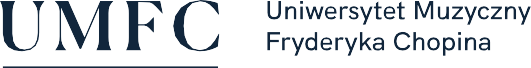 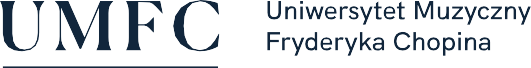 Sposoby realizacji i weryfikacji efektów uczenia się zostały dostosowane do sytuacji epidemiologicznej wewnętrznymi aktami uczelni.Nazwa przedmiotu:ZAGADNIENIA WYKONAWCZE MUZYKI DAWNEJ Nazwa przedmiotu:ZAGADNIENIA WYKONAWCZE MUZYKI DAWNEJ Nazwa przedmiotu:ZAGADNIENIA WYKONAWCZE MUZYKI DAWNEJ Nazwa przedmiotu:ZAGADNIENIA WYKONAWCZE MUZYKI DAWNEJ Nazwa przedmiotu:ZAGADNIENIA WYKONAWCZE MUZYKI DAWNEJ Nazwa przedmiotu:ZAGADNIENIA WYKONAWCZE MUZYKI DAWNEJ Nazwa przedmiotu:ZAGADNIENIA WYKONAWCZE MUZYKI DAWNEJ Nazwa przedmiotu:ZAGADNIENIA WYKONAWCZE MUZYKI DAWNEJ Nazwa przedmiotu:ZAGADNIENIA WYKONAWCZE MUZYKI DAWNEJ Nazwa przedmiotu:ZAGADNIENIA WYKONAWCZE MUZYKI DAWNEJ Nazwa przedmiotu:ZAGADNIENIA WYKONAWCZE MUZYKI DAWNEJ Nazwa przedmiotu:ZAGADNIENIA WYKONAWCZE MUZYKI DAWNEJ Nazwa przedmiotu:ZAGADNIENIA WYKONAWCZE MUZYKI DAWNEJ Nazwa przedmiotu:ZAGADNIENIA WYKONAWCZE MUZYKI DAWNEJ Nazwa przedmiotu:ZAGADNIENIA WYKONAWCZE MUZYKI DAWNEJ Nazwa przedmiotu:ZAGADNIENIA WYKONAWCZE MUZYKI DAWNEJ Nazwa przedmiotu:ZAGADNIENIA WYKONAWCZE MUZYKI DAWNEJ Nazwa przedmiotu:ZAGADNIENIA WYKONAWCZE MUZYKI DAWNEJ Nazwa przedmiotu:ZAGADNIENIA WYKONAWCZE MUZYKI DAWNEJ Nazwa przedmiotu:ZAGADNIENIA WYKONAWCZE MUZYKI DAWNEJ Nazwa przedmiotu:ZAGADNIENIA WYKONAWCZE MUZYKI DAWNEJ Nazwa przedmiotu:ZAGADNIENIA WYKONAWCZE MUZYKI DAWNEJ Nazwa przedmiotu:ZAGADNIENIA WYKONAWCZE MUZYKI DAWNEJ Nazwa przedmiotu:ZAGADNIENIA WYKONAWCZE MUZYKI DAWNEJ Jednostka prowadząca przedmiot:Filia UMFC w BiałymstokuWydział Instrumentalno-Pedagogiczny, Edukacji Muzycznej i WokalistykiJednostka prowadząca przedmiot:Filia UMFC w BiałymstokuWydział Instrumentalno-Pedagogiczny, Edukacji Muzycznej i WokalistykiJednostka prowadząca przedmiot:Filia UMFC w BiałymstokuWydział Instrumentalno-Pedagogiczny, Edukacji Muzycznej i WokalistykiJednostka prowadząca przedmiot:Filia UMFC w BiałymstokuWydział Instrumentalno-Pedagogiczny, Edukacji Muzycznej i WokalistykiJednostka prowadząca przedmiot:Filia UMFC w BiałymstokuWydział Instrumentalno-Pedagogiczny, Edukacji Muzycznej i WokalistykiJednostka prowadząca przedmiot:Filia UMFC w BiałymstokuWydział Instrumentalno-Pedagogiczny, Edukacji Muzycznej i WokalistykiJednostka prowadząca przedmiot:Filia UMFC w BiałymstokuWydział Instrumentalno-Pedagogiczny, Edukacji Muzycznej i WokalistykiJednostka prowadząca przedmiot:Filia UMFC w BiałymstokuWydział Instrumentalno-Pedagogiczny, Edukacji Muzycznej i WokalistykiJednostka prowadząca przedmiot:Filia UMFC w BiałymstokuWydział Instrumentalno-Pedagogiczny, Edukacji Muzycznej i WokalistykiJednostka prowadząca przedmiot:Filia UMFC w BiałymstokuWydział Instrumentalno-Pedagogiczny, Edukacji Muzycznej i WokalistykiJednostka prowadząca przedmiot:Filia UMFC w BiałymstokuWydział Instrumentalno-Pedagogiczny, Edukacji Muzycznej i WokalistykiJednostka prowadząca przedmiot:Filia UMFC w BiałymstokuWydział Instrumentalno-Pedagogiczny, Edukacji Muzycznej i WokalistykiJednostka prowadząca przedmiot:Filia UMFC w BiałymstokuWydział Instrumentalno-Pedagogiczny, Edukacji Muzycznej i WokalistykiJednostka prowadząca przedmiot:Filia UMFC w BiałymstokuWydział Instrumentalno-Pedagogiczny, Edukacji Muzycznej i WokalistykiJednostka prowadząca przedmiot:Filia UMFC w BiałymstokuWydział Instrumentalno-Pedagogiczny, Edukacji Muzycznej i WokalistykiJednostka prowadząca przedmiot:Filia UMFC w BiałymstokuWydział Instrumentalno-Pedagogiczny, Edukacji Muzycznej i WokalistykiJednostka prowadząca przedmiot:Filia UMFC w BiałymstokuWydział Instrumentalno-Pedagogiczny, Edukacji Muzycznej i WokalistykiJednostka prowadząca przedmiot:Filia UMFC w BiałymstokuWydział Instrumentalno-Pedagogiczny, Edukacji Muzycznej i WokalistykiJednostka prowadząca przedmiot:Filia UMFC w BiałymstokuWydział Instrumentalno-Pedagogiczny, Edukacji Muzycznej i WokalistykiJednostka prowadząca przedmiot:Filia UMFC w BiałymstokuWydział Instrumentalno-Pedagogiczny, Edukacji Muzycznej i WokalistykiRok akademicki:2021/2022Rok akademicki:2021/2022Rok akademicki:2021/2022Rok akademicki:2021/2022Kierunek:InstrumentalistykaKierunek:InstrumentalistykaKierunek:InstrumentalistykaKierunek:InstrumentalistykaKierunek:InstrumentalistykaKierunek:InstrumentalistykaKierunek:InstrumentalistykaKierunek:InstrumentalistykaKierunek:InstrumentalistykaKierunek:InstrumentalistykaKierunek:InstrumentalistykaKierunek:InstrumentalistykaSpecjalność:Pedagogika instrumentalnaSpecjalność:Pedagogika instrumentalnaSpecjalność:Pedagogika instrumentalnaSpecjalność:Pedagogika instrumentalnaSpecjalność:Pedagogika instrumentalnaSpecjalność:Pedagogika instrumentalnaSpecjalność:Pedagogika instrumentalnaSpecjalność:Pedagogika instrumentalnaSpecjalność:Pedagogika instrumentalnaSpecjalność:Pedagogika instrumentalnaSpecjalność:Pedagogika instrumentalnaSpecjalność:Pedagogika instrumentalnaForma studiów:stacjonarne pierwszego stopniaForma studiów:stacjonarne pierwszego stopniaForma studiów:stacjonarne pierwszego stopniaForma studiów:stacjonarne pierwszego stopniaForma studiów:stacjonarne pierwszego stopniaForma studiów:stacjonarne pierwszego stopniaForma studiów:stacjonarne pierwszego stopniaForma studiów:stacjonarne pierwszego stopniaForma studiów:stacjonarne pierwszego stopniaProfil kształcenia:ogólnoakademicki  (A)Profil kształcenia:ogólnoakademicki  (A)Profil kształcenia:ogólnoakademicki  (A)Profil kształcenia:ogólnoakademicki  (A)Profil kształcenia:ogólnoakademicki  (A)Profil kształcenia:ogólnoakademicki  (A)Profil kształcenia:ogólnoakademicki  (A)Profil kształcenia:ogólnoakademicki  (A)Status przedmiotu:obowiązkowyStatus przedmiotu:obowiązkowyStatus przedmiotu:obowiązkowyStatus przedmiotu:obowiązkowyStatus przedmiotu:obowiązkowyStatus przedmiotu:obowiązkowyStatus przedmiotu:obowiązkowyForma zajęć:wykładForma zajęć:wykładForma zajęć:wykładForma zajęć:wykładForma zajęć:wykładForma zajęć:wykładForma zajęć:wykładJęzyk przedmiotu:polskiJęzyk przedmiotu:polskiJęzyk przedmiotu:polskiJęzyk przedmiotu:polskiJęzyk przedmiotu:polskiJęzyk przedmiotu:polskiJęzyk przedmiotu:polskiRok/semestr:R II, s. IIIRok/semestr:R II, s. IIIRok/semestr:R II, s. IIIRok/semestr:R II, s. IIIRok/semestr:R II, s. IIIRok/semestr:R II, s. IIIWymiar godzin:15Wymiar godzin:15Wymiar godzin:15Wymiar godzin:15Koordynator przedmiotuKoordynator przedmiotuKoordynator przedmiotuKoordynator przedmiotuKoordynator przedmiotuKierownik Katedry  Pedagogiki Instrumentalnej Kierownik Katedry  Pedagogiki Instrumentalnej Kierownik Katedry  Pedagogiki Instrumentalnej Kierownik Katedry  Pedagogiki Instrumentalnej Kierownik Katedry  Pedagogiki Instrumentalnej Kierownik Katedry  Pedagogiki Instrumentalnej Kierownik Katedry  Pedagogiki Instrumentalnej Kierownik Katedry  Pedagogiki Instrumentalnej Kierownik Katedry  Pedagogiki Instrumentalnej Kierownik Katedry  Pedagogiki Instrumentalnej Kierownik Katedry  Pedagogiki Instrumentalnej Kierownik Katedry  Pedagogiki Instrumentalnej Kierownik Katedry  Pedagogiki Instrumentalnej Kierownik Katedry  Pedagogiki Instrumentalnej Kierownik Katedry  Pedagogiki Instrumentalnej Kierownik Katedry  Pedagogiki Instrumentalnej Kierownik Katedry  Pedagogiki Instrumentalnej Kierownik Katedry  Pedagogiki Instrumentalnej Kierownik Katedry  Pedagogiki Instrumentalnej Prowadzący zajęciaProwadzący zajęciaProwadzący zajęciaProwadzący zajęciaProwadzący zajęciaad. Anna Krzysztofik-Buczyńskaad. Anna Krzysztofik-Buczyńskaad. Anna Krzysztofik-Buczyńskaad. Anna Krzysztofik-Buczyńskaad. Anna Krzysztofik-Buczyńskaad. Anna Krzysztofik-Buczyńskaad. Anna Krzysztofik-Buczyńskaad. Anna Krzysztofik-Buczyńskaad. Anna Krzysztofik-Buczyńskaad. Anna Krzysztofik-Buczyńskaad. Anna Krzysztofik-Buczyńskaad. Anna Krzysztofik-Buczyńskaad. Anna Krzysztofik-Buczyńskaad. Anna Krzysztofik-Buczyńskaad. Anna Krzysztofik-Buczyńskaad. Anna Krzysztofik-Buczyńskaad. Anna Krzysztofik-Buczyńskaad. Anna Krzysztofik-Buczyńskaad. Anna Krzysztofik-BuczyńskaCele przedmiotuCele przedmiotuCele przedmiotuCele przedmiotuCele przedmiotuGłównym celem i założeniem dydaktycznym jest przekazywanie, opartej na historycznych traktatach i literaturze współczesnej, wiedzy teoretycznej i praktycznej z zakresu zagadnień wykonawczych muzyki dawnej XVII i XVIII wieku w zakresie niezbędnym Instrumentaliście w działalności artystycznej, koncertowej i pedagogicznej.Głównym celem i założeniem dydaktycznym jest przekazywanie, opartej na historycznych traktatach i literaturze współczesnej, wiedzy teoretycznej i praktycznej z zakresu zagadnień wykonawczych muzyki dawnej XVII i XVIII wieku w zakresie niezbędnym Instrumentaliście w działalności artystycznej, koncertowej i pedagogicznej.Głównym celem i założeniem dydaktycznym jest przekazywanie, opartej na historycznych traktatach i literaturze współczesnej, wiedzy teoretycznej i praktycznej z zakresu zagadnień wykonawczych muzyki dawnej XVII i XVIII wieku w zakresie niezbędnym Instrumentaliście w działalności artystycznej, koncertowej i pedagogicznej.Głównym celem i założeniem dydaktycznym jest przekazywanie, opartej na historycznych traktatach i literaturze współczesnej, wiedzy teoretycznej i praktycznej z zakresu zagadnień wykonawczych muzyki dawnej XVII i XVIII wieku w zakresie niezbędnym Instrumentaliście w działalności artystycznej, koncertowej i pedagogicznej.Głównym celem i założeniem dydaktycznym jest przekazywanie, opartej na historycznych traktatach i literaturze współczesnej, wiedzy teoretycznej i praktycznej z zakresu zagadnień wykonawczych muzyki dawnej XVII i XVIII wieku w zakresie niezbędnym Instrumentaliście w działalności artystycznej, koncertowej i pedagogicznej.Głównym celem i założeniem dydaktycznym jest przekazywanie, opartej na historycznych traktatach i literaturze współczesnej, wiedzy teoretycznej i praktycznej z zakresu zagadnień wykonawczych muzyki dawnej XVII i XVIII wieku w zakresie niezbędnym Instrumentaliście w działalności artystycznej, koncertowej i pedagogicznej.Głównym celem i założeniem dydaktycznym jest przekazywanie, opartej na historycznych traktatach i literaturze współczesnej, wiedzy teoretycznej i praktycznej z zakresu zagadnień wykonawczych muzyki dawnej XVII i XVIII wieku w zakresie niezbędnym Instrumentaliście w działalności artystycznej, koncertowej i pedagogicznej.Głównym celem i założeniem dydaktycznym jest przekazywanie, opartej na historycznych traktatach i literaturze współczesnej, wiedzy teoretycznej i praktycznej z zakresu zagadnień wykonawczych muzyki dawnej XVII i XVIII wieku w zakresie niezbędnym Instrumentaliście w działalności artystycznej, koncertowej i pedagogicznej.Głównym celem i założeniem dydaktycznym jest przekazywanie, opartej na historycznych traktatach i literaturze współczesnej, wiedzy teoretycznej i praktycznej z zakresu zagadnień wykonawczych muzyki dawnej XVII i XVIII wieku w zakresie niezbędnym Instrumentaliście w działalności artystycznej, koncertowej i pedagogicznej.Głównym celem i założeniem dydaktycznym jest przekazywanie, opartej na historycznych traktatach i literaturze współczesnej, wiedzy teoretycznej i praktycznej z zakresu zagadnień wykonawczych muzyki dawnej XVII i XVIII wieku w zakresie niezbędnym Instrumentaliście w działalności artystycznej, koncertowej i pedagogicznej.Głównym celem i założeniem dydaktycznym jest przekazywanie, opartej na historycznych traktatach i literaturze współczesnej, wiedzy teoretycznej i praktycznej z zakresu zagadnień wykonawczych muzyki dawnej XVII i XVIII wieku w zakresie niezbędnym Instrumentaliście w działalności artystycznej, koncertowej i pedagogicznej.Głównym celem i założeniem dydaktycznym jest przekazywanie, opartej na historycznych traktatach i literaturze współczesnej, wiedzy teoretycznej i praktycznej z zakresu zagadnień wykonawczych muzyki dawnej XVII i XVIII wieku w zakresie niezbędnym Instrumentaliście w działalności artystycznej, koncertowej i pedagogicznej.Głównym celem i założeniem dydaktycznym jest przekazywanie, opartej na historycznych traktatach i literaturze współczesnej, wiedzy teoretycznej i praktycznej z zakresu zagadnień wykonawczych muzyki dawnej XVII i XVIII wieku w zakresie niezbędnym Instrumentaliście w działalności artystycznej, koncertowej i pedagogicznej.Głównym celem i założeniem dydaktycznym jest przekazywanie, opartej na historycznych traktatach i literaturze współczesnej, wiedzy teoretycznej i praktycznej z zakresu zagadnień wykonawczych muzyki dawnej XVII i XVIII wieku w zakresie niezbędnym Instrumentaliście w działalności artystycznej, koncertowej i pedagogicznej.Głównym celem i założeniem dydaktycznym jest przekazywanie, opartej na historycznych traktatach i literaturze współczesnej, wiedzy teoretycznej i praktycznej z zakresu zagadnień wykonawczych muzyki dawnej XVII i XVIII wieku w zakresie niezbędnym Instrumentaliście w działalności artystycznej, koncertowej i pedagogicznej.Głównym celem i założeniem dydaktycznym jest przekazywanie, opartej na historycznych traktatach i literaturze współczesnej, wiedzy teoretycznej i praktycznej z zakresu zagadnień wykonawczych muzyki dawnej XVII i XVIII wieku w zakresie niezbędnym Instrumentaliście w działalności artystycznej, koncertowej i pedagogicznej.Głównym celem i założeniem dydaktycznym jest przekazywanie, opartej na historycznych traktatach i literaturze współczesnej, wiedzy teoretycznej i praktycznej z zakresu zagadnień wykonawczych muzyki dawnej XVII i XVIII wieku w zakresie niezbędnym Instrumentaliście w działalności artystycznej, koncertowej i pedagogicznej.Głównym celem i założeniem dydaktycznym jest przekazywanie, opartej na historycznych traktatach i literaturze współczesnej, wiedzy teoretycznej i praktycznej z zakresu zagadnień wykonawczych muzyki dawnej XVII i XVIII wieku w zakresie niezbędnym Instrumentaliście w działalności artystycznej, koncertowej i pedagogicznej.Głównym celem i założeniem dydaktycznym jest przekazywanie, opartej na historycznych traktatach i literaturze współczesnej, wiedzy teoretycznej i praktycznej z zakresu zagadnień wykonawczych muzyki dawnej XVII i XVIII wieku w zakresie niezbędnym Instrumentaliście w działalności artystycznej, koncertowej i pedagogicznej.Wymagania wstępneWymagania wstępneWymagania wstępneWymagania wstępneWymagania wstępneZdany wstępny egzamin konkursowy na studia licencjackie.Zdany wstępny egzamin konkursowy na studia licencjackie.Zdany wstępny egzamin konkursowy na studia licencjackie.Zdany wstępny egzamin konkursowy na studia licencjackie.Zdany wstępny egzamin konkursowy na studia licencjackie.Zdany wstępny egzamin konkursowy na studia licencjackie.Zdany wstępny egzamin konkursowy na studia licencjackie.Zdany wstępny egzamin konkursowy na studia licencjackie.Zdany wstępny egzamin konkursowy na studia licencjackie.Zdany wstępny egzamin konkursowy na studia licencjackie.Zdany wstępny egzamin konkursowy na studia licencjackie.Zdany wstępny egzamin konkursowy na studia licencjackie.Zdany wstępny egzamin konkursowy na studia licencjackie.Zdany wstępny egzamin konkursowy na studia licencjackie.Zdany wstępny egzamin konkursowy na studia licencjackie.Zdany wstępny egzamin konkursowy na studia licencjackie.Zdany wstępny egzamin konkursowy na studia licencjackie.Zdany wstępny egzamin konkursowy na studia licencjackie.Zdany wstępny egzamin konkursowy na studia licencjackie.Kategorie efektówKategorie efektówNumer efektuNumer efektuNumer efektuEFEKTY UCZENIA SIĘ DLA PRZEDMIOTUEFEKTY UCZENIA SIĘ DLA PRZEDMIOTUEFEKTY UCZENIA SIĘ DLA PRZEDMIOTUEFEKTY UCZENIA SIĘ DLA PRZEDMIOTUEFEKTY UCZENIA SIĘ DLA PRZEDMIOTUEFEKTY UCZENIA SIĘ DLA PRZEDMIOTUEFEKTY UCZENIA SIĘ DLA PRZEDMIOTUEFEKTY UCZENIA SIĘ DLA PRZEDMIOTUEFEKTY UCZENIA SIĘ DLA PRZEDMIOTUEFEKTY UCZENIA SIĘ DLA PRZEDMIOTUEFEKTY UCZENIA SIĘ DLA PRZEDMIOTUEFEKTY UCZENIA SIĘ DLA PRZEDMIOTUEFEKTY UCZENIA SIĘ DLA PRZEDMIOTUEFEKTY UCZENIA SIĘ DLA PRZEDMIOTUEFEKTY UCZENIA SIĘ DLA PRZEDMIOTUEFEKTY UCZENIA SIĘ DLA PRZEDMIOTUEFEKTY UCZENIA SIĘ DLA PRZEDMIOTUNumer efektu kier./spec. Numer efektu kier./spec. WiedzaWiedza111Posiada znajomość elementów dzieła muzycznego i wzorców budowy formalnej utworów tworzonych w Europie w XVII-XVIII wieku.Posiada znajomość elementów dzieła muzycznego i wzorców budowy formalnej utworów tworzonych w Europie w XVII-XVIII wieku.Posiada znajomość elementów dzieła muzycznego i wzorców budowy formalnej utworów tworzonych w Europie w XVII-XVIII wieku.Posiada znajomość elementów dzieła muzycznego i wzorców budowy formalnej utworów tworzonych w Europie w XVII-XVIII wieku.Posiada znajomość elementów dzieła muzycznego i wzorców budowy formalnej utworów tworzonych w Europie w XVII-XVIII wieku.Posiada znajomość elementów dzieła muzycznego i wzorców budowy formalnej utworów tworzonych w Europie w XVII-XVIII wieku.Posiada znajomość elementów dzieła muzycznego i wzorców budowy formalnej utworów tworzonych w Europie w XVII-XVIII wieku.Posiada znajomość elementów dzieła muzycznego i wzorców budowy formalnej utworów tworzonych w Europie w XVII-XVIII wieku.Posiada znajomość elementów dzieła muzycznego i wzorców budowy formalnej utworów tworzonych w Europie w XVII-XVIII wieku.Posiada znajomość elementów dzieła muzycznego i wzorców budowy formalnej utworów tworzonych w Europie w XVII-XVIII wieku.Posiada znajomość elementów dzieła muzycznego i wzorców budowy formalnej utworów tworzonych w Europie w XVII-XVIII wieku.Posiada znajomość elementów dzieła muzycznego i wzorców budowy formalnej utworów tworzonych w Europie w XVII-XVIII wieku.Posiada znajomość elementów dzieła muzycznego i wzorców budowy formalnej utworów tworzonych w Europie w XVII-XVIII wieku.Posiada znajomość elementów dzieła muzycznego i wzorców budowy formalnej utworów tworzonych w Europie w XVII-XVIII wieku.Posiada znajomość elementów dzieła muzycznego i wzorców budowy formalnej utworów tworzonych w Europie w XVII-XVIII wieku.Posiada znajomość elementów dzieła muzycznego i wzorców budowy formalnej utworów tworzonych w Europie w XVII-XVIII wieku.Posiada znajomość elementów dzieła muzycznego i wzorców budowy formalnej utworów tworzonych w Europie w XVII-XVIII wieku.K1_W1K1_W1WiedzaWiedza222Posiada wiedzę umożliwiającą docieranie do niezbędnych informacji dotyczących zagadnień wykonawczych muzyki dawnej (książki autorów polskich oraz tłumaczenia dawnych traktatów, nagrania zespołów i solistów, specjalizujących się w wykonawstwie muzyki dawnej, materiały nutowe zarówno opracowane jak i rękopisy oraz pierwodruki, Internet – jako źródło szczegółowych informacji, nagrań wybranych fragmentów utworów kompozytorów XVII-XVIII wieku ), ich analizowanie i interpretowanie we właściwy sposób, pod względem doboru odpowiednich środków wykonawczych.Posiada wiedzę umożliwiającą docieranie do niezbędnych informacji dotyczących zagadnień wykonawczych muzyki dawnej (książki autorów polskich oraz tłumaczenia dawnych traktatów, nagrania zespołów i solistów, specjalizujących się w wykonawstwie muzyki dawnej, materiały nutowe zarówno opracowane jak i rękopisy oraz pierwodruki, Internet – jako źródło szczegółowych informacji, nagrań wybranych fragmentów utworów kompozytorów XVII-XVIII wieku ), ich analizowanie i interpretowanie we właściwy sposób, pod względem doboru odpowiednich środków wykonawczych.Posiada wiedzę umożliwiającą docieranie do niezbędnych informacji dotyczących zagadnień wykonawczych muzyki dawnej (książki autorów polskich oraz tłumaczenia dawnych traktatów, nagrania zespołów i solistów, specjalizujących się w wykonawstwie muzyki dawnej, materiały nutowe zarówno opracowane jak i rękopisy oraz pierwodruki, Internet – jako źródło szczegółowych informacji, nagrań wybranych fragmentów utworów kompozytorów XVII-XVIII wieku ), ich analizowanie i interpretowanie we właściwy sposób, pod względem doboru odpowiednich środków wykonawczych.Posiada wiedzę umożliwiającą docieranie do niezbędnych informacji dotyczących zagadnień wykonawczych muzyki dawnej (książki autorów polskich oraz tłumaczenia dawnych traktatów, nagrania zespołów i solistów, specjalizujących się w wykonawstwie muzyki dawnej, materiały nutowe zarówno opracowane jak i rękopisy oraz pierwodruki, Internet – jako źródło szczegółowych informacji, nagrań wybranych fragmentów utworów kompozytorów XVII-XVIII wieku ), ich analizowanie i interpretowanie we właściwy sposób, pod względem doboru odpowiednich środków wykonawczych.Posiada wiedzę umożliwiającą docieranie do niezbędnych informacji dotyczących zagadnień wykonawczych muzyki dawnej (książki autorów polskich oraz tłumaczenia dawnych traktatów, nagrania zespołów i solistów, specjalizujących się w wykonawstwie muzyki dawnej, materiały nutowe zarówno opracowane jak i rękopisy oraz pierwodruki, Internet – jako źródło szczegółowych informacji, nagrań wybranych fragmentów utworów kompozytorów XVII-XVIII wieku ), ich analizowanie i interpretowanie we właściwy sposób, pod względem doboru odpowiednich środków wykonawczych.Posiada wiedzę umożliwiającą docieranie do niezbędnych informacji dotyczących zagadnień wykonawczych muzyki dawnej (książki autorów polskich oraz tłumaczenia dawnych traktatów, nagrania zespołów i solistów, specjalizujących się w wykonawstwie muzyki dawnej, materiały nutowe zarówno opracowane jak i rękopisy oraz pierwodruki, Internet – jako źródło szczegółowych informacji, nagrań wybranych fragmentów utworów kompozytorów XVII-XVIII wieku ), ich analizowanie i interpretowanie we właściwy sposób, pod względem doboru odpowiednich środków wykonawczych.Posiada wiedzę umożliwiającą docieranie do niezbędnych informacji dotyczących zagadnień wykonawczych muzyki dawnej (książki autorów polskich oraz tłumaczenia dawnych traktatów, nagrania zespołów i solistów, specjalizujących się w wykonawstwie muzyki dawnej, materiały nutowe zarówno opracowane jak i rękopisy oraz pierwodruki, Internet – jako źródło szczegółowych informacji, nagrań wybranych fragmentów utworów kompozytorów XVII-XVIII wieku ), ich analizowanie i interpretowanie we właściwy sposób, pod względem doboru odpowiednich środków wykonawczych.Posiada wiedzę umożliwiającą docieranie do niezbędnych informacji dotyczących zagadnień wykonawczych muzyki dawnej (książki autorów polskich oraz tłumaczenia dawnych traktatów, nagrania zespołów i solistów, specjalizujących się w wykonawstwie muzyki dawnej, materiały nutowe zarówno opracowane jak i rękopisy oraz pierwodruki, Internet – jako źródło szczegółowych informacji, nagrań wybranych fragmentów utworów kompozytorów XVII-XVIII wieku ), ich analizowanie i interpretowanie we właściwy sposób, pod względem doboru odpowiednich środków wykonawczych.Posiada wiedzę umożliwiającą docieranie do niezbędnych informacji dotyczących zagadnień wykonawczych muzyki dawnej (książki autorów polskich oraz tłumaczenia dawnych traktatów, nagrania zespołów i solistów, specjalizujących się w wykonawstwie muzyki dawnej, materiały nutowe zarówno opracowane jak i rękopisy oraz pierwodruki, Internet – jako źródło szczegółowych informacji, nagrań wybranych fragmentów utworów kompozytorów XVII-XVIII wieku ), ich analizowanie i interpretowanie we właściwy sposób, pod względem doboru odpowiednich środków wykonawczych.Posiada wiedzę umożliwiającą docieranie do niezbędnych informacji dotyczących zagadnień wykonawczych muzyki dawnej (książki autorów polskich oraz tłumaczenia dawnych traktatów, nagrania zespołów i solistów, specjalizujących się w wykonawstwie muzyki dawnej, materiały nutowe zarówno opracowane jak i rękopisy oraz pierwodruki, Internet – jako źródło szczegółowych informacji, nagrań wybranych fragmentów utworów kompozytorów XVII-XVIII wieku ), ich analizowanie i interpretowanie we właściwy sposób, pod względem doboru odpowiednich środków wykonawczych.Posiada wiedzę umożliwiającą docieranie do niezbędnych informacji dotyczących zagadnień wykonawczych muzyki dawnej (książki autorów polskich oraz tłumaczenia dawnych traktatów, nagrania zespołów i solistów, specjalizujących się w wykonawstwie muzyki dawnej, materiały nutowe zarówno opracowane jak i rękopisy oraz pierwodruki, Internet – jako źródło szczegółowych informacji, nagrań wybranych fragmentów utworów kompozytorów XVII-XVIII wieku ), ich analizowanie i interpretowanie we właściwy sposób, pod względem doboru odpowiednich środków wykonawczych.Posiada wiedzę umożliwiającą docieranie do niezbędnych informacji dotyczących zagadnień wykonawczych muzyki dawnej (książki autorów polskich oraz tłumaczenia dawnych traktatów, nagrania zespołów i solistów, specjalizujących się w wykonawstwie muzyki dawnej, materiały nutowe zarówno opracowane jak i rękopisy oraz pierwodruki, Internet – jako źródło szczegółowych informacji, nagrań wybranych fragmentów utworów kompozytorów XVII-XVIII wieku ), ich analizowanie i interpretowanie we właściwy sposób, pod względem doboru odpowiednich środków wykonawczych.Posiada wiedzę umożliwiającą docieranie do niezbędnych informacji dotyczących zagadnień wykonawczych muzyki dawnej (książki autorów polskich oraz tłumaczenia dawnych traktatów, nagrania zespołów i solistów, specjalizujących się w wykonawstwie muzyki dawnej, materiały nutowe zarówno opracowane jak i rękopisy oraz pierwodruki, Internet – jako źródło szczegółowych informacji, nagrań wybranych fragmentów utworów kompozytorów XVII-XVIII wieku ), ich analizowanie i interpretowanie we właściwy sposób, pod względem doboru odpowiednich środków wykonawczych.Posiada wiedzę umożliwiającą docieranie do niezbędnych informacji dotyczących zagadnień wykonawczych muzyki dawnej (książki autorów polskich oraz tłumaczenia dawnych traktatów, nagrania zespołów i solistów, specjalizujących się w wykonawstwie muzyki dawnej, materiały nutowe zarówno opracowane jak i rękopisy oraz pierwodruki, Internet – jako źródło szczegółowych informacji, nagrań wybranych fragmentów utworów kompozytorów XVII-XVIII wieku ), ich analizowanie i interpretowanie we właściwy sposób, pod względem doboru odpowiednich środków wykonawczych.Posiada wiedzę umożliwiającą docieranie do niezbędnych informacji dotyczących zagadnień wykonawczych muzyki dawnej (książki autorów polskich oraz tłumaczenia dawnych traktatów, nagrania zespołów i solistów, specjalizujących się w wykonawstwie muzyki dawnej, materiały nutowe zarówno opracowane jak i rękopisy oraz pierwodruki, Internet – jako źródło szczegółowych informacji, nagrań wybranych fragmentów utworów kompozytorów XVII-XVIII wieku ), ich analizowanie i interpretowanie we właściwy sposób, pod względem doboru odpowiednich środków wykonawczych.Posiada wiedzę umożliwiającą docieranie do niezbędnych informacji dotyczących zagadnień wykonawczych muzyki dawnej (książki autorów polskich oraz tłumaczenia dawnych traktatów, nagrania zespołów i solistów, specjalizujących się w wykonawstwie muzyki dawnej, materiały nutowe zarówno opracowane jak i rękopisy oraz pierwodruki, Internet – jako źródło szczegółowych informacji, nagrań wybranych fragmentów utworów kompozytorów XVII-XVIII wieku ), ich analizowanie i interpretowanie we właściwy sposób, pod względem doboru odpowiednich środków wykonawczych.Posiada wiedzę umożliwiającą docieranie do niezbędnych informacji dotyczących zagadnień wykonawczych muzyki dawnej (książki autorów polskich oraz tłumaczenia dawnych traktatów, nagrania zespołów i solistów, specjalizujących się w wykonawstwie muzyki dawnej, materiały nutowe zarówno opracowane jak i rękopisy oraz pierwodruki, Internet – jako źródło szczegółowych informacji, nagrań wybranych fragmentów utworów kompozytorów XVII-XVIII wieku ), ich analizowanie i interpretowanie we właściwy sposób, pod względem doboru odpowiednich środków wykonawczych.K1_W2K1_W2WiedzaWiedza333Posiada znajomość stylów muzycznych występujących w XVII-XVIII wieku i związanych z nimi tradycji wykonawczych, charakterystycznych dla poszczególnych krajów europejskich.Posiada znajomość stylów muzycznych występujących w XVII-XVIII wieku i związanych z nimi tradycji wykonawczych, charakterystycznych dla poszczególnych krajów europejskich.Posiada znajomość stylów muzycznych występujących w XVII-XVIII wieku i związanych z nimi tradycji wykonawczych, charakterystycznych dla poszczególnych krajów europejskich.Posiada znajomość stylów muzycznych występujących w XVII-XVIII wieku i związanych z nimi tradycji wykonawczych, charakterystycznych dla poszczególnych krajów europejskich.Posiada znajomość stylów muzycznych występujących w XVII-XVIII wieku i związanych z nimi tradycji wykonawczych, charakterystycznych dla poszczególnych krajów europejskich.Posiada znajomość stylów muzycznych występujących w XVII-XVIII wieku i związanych z nimi tradycji wykonawczych, charakterystycznych dla poszczególnych krajów europejskich.Posiada znajomość stylów muzycznych występujących w XVII-XVIII wieku i związanych z nimi tradycji wykonawczych, charakterystycznych dla poszczególnych krajów europejskich.Posiada znajomość stylów muzycznych występujących w XVII-XVIII wieku i związanych z nimi tradycji wykonawczych, charakterystycznych dla poszczególnych krajów europejskich.Posiada znajomość stylów muzycznych występujących w XVII-XVIII wieku i związanych z nimi tradycji wykonawczych, charakterystycznych dla poszczególnych krajów europejskich.Posiada znajomość stylów muzycznych występujących w XVII-XVIII wieku i związanych z nimi tradycji wykonawczych, charakterystycznych dla poszczególnych krajów europejskich.Posiada znajomość stylów muzycznych występujących w XVII-XVIII wieku i związanych z nimi tradycji wykonawczych, charakterystycznych dla poszczególnych krajów europejskich.Posiada znajomość stylów muzycznych występujących w XVII-XVIII wieku i związanych z nimi tradycji wykonawczych, charakterystycznych dla poszczególnych krajów europejskich.Posiada znajomość stylów muzycznych występujących w XVII-XVIII wieku i związanych z nimi tradycji wykonawczych, charakterystycznych dla poszczególnych krajów europejskich.Posiada znajomość stylów muzycznych występujących w XVII-XVIII wieku i związanych z nimi tradycji wykonawczych, charakterystycznych dla poszczególnych krajów europejskich.Posiada znajomość stylów muzycznych występujących w XVII-XVIII wieku i związanych z nimi tradycji wykonawczych, charakterystycznych dla poszczególnych krajów europejskich.Posiada znajomość stylów muzycznych występujących w XVII-XVIII wieku i związanych z nimi tradycji wykonawczych, charakterystycznych dla poszczególnych krajów europejskich.Posiada znajomość stylów muzycznych występujących w XVII-XVIII wieku i związanych z nimi tradycji wykonawczych, charakterystycznych dla poszczególnych krajów europejskich.K1_W3K1_W3UmiejętnościUmiejętności444Posiada umiejętność wykorzystania nabytej wiedzy teoretycznej dotyczącej podstawowych kryteriów stylistycznych wykonywanych utworów muzyki XVII-XVIII wieku.Posiada umiejętność wykorzystania nabytej wiedzy teoretycznej dotyczącej podstawowych kryteriów stylistycznych wykonywanych utworów muzyki XVII-XVIII wieku.Posiada umiejętność wykorzystania nabytej wiedzy teoretycznej dotyczącej podstawowych kryteriów stylistycznych wykonywanych utworów muzyki XVII-XVIII wieku.Posiada umiejętność wykorzystania nabytej wiedzy teoretycznej dotyczącej podstawowych kryteriów stylistycznych wykonywanych utworów muzyki XVII-XVIII wieku.Posiada umiejętność wykorzystania nabytej wiedzy teoretycznej dotyczącej podstawowych kryteriów stylistycznych wykonywanych utworów muzyki XVII-XVIII wieku.Posiada umiejętność wykorzystania nabytej wiedzy teoretycznej dotyczącej podstawowych kryteriów stylistycznych wykonywanych utworów muzyki XVII-XVIII wieku.Posiada umiejętność wykorzystania nabytej wiedzy teoretycznej dotyczącej podstawowych kryteriów stylistycznych wykonywanych utworów muzyki XVII-XVIII wieku.Posiada umiejętność wykorzystania nabytej wiedzy teoretycznej dotyczącej podstawowych kryteriów stylistycznych wykonywanych utworów muzyki XVII-XVIII wieku.Posiada umiejętność wykorzystania nabytej wiedzy teoretycznej dotyczącej podstawowych kryteriów stylistycznych wykonywanych utworów muzyki XVII-XVIII wieku.Posiada umiejętność wykorzystania nabytej wiedzy teoretycznej dotyczącej podstawowych kryteriów stylistycznych wykonywanych utworów muzyki XVII-XVIII wieku.Posiada umiejętność wykorzystania nabytej wiedzy teoretycznej dotyczącej podstawowych kryteriów stylistycznych wykonywanych utworów muzyki XVII-XVIII wieku.Posiada umiejętność wykorzystania nabytej wiedzy teoretycznej dotyczącej podstawowych kryteriów stylistycznych wykonywanych utworów muzyki XVII-XVIII wieku.Posiada umiejętność wykorzystania nabytej wiedzy teoretycznej dotyczącej podstawowych kryteriów stylistycznych wykonywanych utworów muzyki XVII-XVIII wieku.Posiada umiejętność wykorzystania nabytej wiedzy teoretycznej dotyczącej podstawowych kryteriów stylistycznych wykonywanych utworów muzyki XVII-XVIII wieku.Posiada umiejętność wykorzystania nabytej wiedzy teoretycznej dotyczącej podstawowych kryteriów stylistycznych wykonywanych utworów muzyki XVII-XVIII wieku.Posiada umiejętność wykorzystania nabytej wiedzy teoretycznej dotyczącej podstawowych kryteriów stylistycznych wykonywanych utworów muzyki XVII-XVIII wieku.Posiada umiejętność wykorzystania nabytej wiedzy teoretycznej dotyczącej podstawowych kryteriów stylistycznych wykonywanych utworów muzyki XVII-XVIII wieku.K1_U2K1_U2Kompetencje społeczneKompetencje społeczne555Jest w pełni kompetentnym i samodzielnym artystą, zdolnym do świadomego użycia zdobytej wiedzy teoretycznej dotyczącej zagadnień wykonawczych muzyki dawnej, z uwzględnieniem specyfiki gry solowej na danym instrumencie w swojej specjalności oraz w ramach innych szeroko pojętych działań kulturotwórczych, promujących i popularyzujących muzykę dawną XVII-XVIII wieku.Jest w pełni kompetentnym i samodzielnym artystą, zdolnym do świadomego użycia zdobytej wiedzy teoretycznej dotyczącej zagadnień wykonawczych muzyki dawnej, z uwzględnieniem specyfiki gry solowej na danym instrumencie w swojej specjalności oraz w ramach innych szeroko pojętych działań kulturotwórczych, promujących i popularyzujących muzykę dawną XVII-XVIII wieku.Jest w pełni kompetentnym i samodzielnym artystą, zdolnym do świadomego użycia zdobytej wiedzy teoretycznej dotyczącej zagadnień wykonawczych muzyki dawnej, z uwzględnieniem specyfiki gry solowej na danym instrumencie w swojej specjalności oraz w ramach innych szeroko pojętych działań kulturotwórczych, promujących i popularyzujących muzykę dawną XVII-XVIII wieku.Jest w pełni kompetentnym i samodzielnym artystą, zdolnym do świadomego użycia zdobytej wiedzy teoretycznej dotyczącej zagadnień wykonawczych muzyki dawnej, z uwzględnieniem specyfiki gry solowej na danym instrumencie w swojej specjalności oraz w ramach innych szeroko pojętych działań kulturotwórczych, promujących i popularyzujących muzykę dawną XVII-XVIII wieku.Jest w pełni kompetentnym i samodzielnym artystą, zdolnym do świadomego użycia zdobytej wiedzy teoretycznej dotyczącej zagadnień wykonawczych muzyki dawnej, z uwzględnieniem specyfiki gry solowej na danym instrumencie w swojej specjalności oraz w ramach innych szeroko pojętych działań kulturotwórczych, promujących i popularyzujących muzykę dawną XVII-XVIII wieku.Jest w pełni kompetentnym i samodzielnym artystą, zdolnym do świadomego użycia zdobytej wiedzy teoretycznej dotyczącej zagadnień wykonawczych muzyki dawnej, z uwzględnieniem specyfiki gry solowej na danym instrumencie w swojej specjalności oraz w ramach innych szeroko pojętych działań kulturotwórczych, promujących i popularyzujących muzykę dawną XVII-XVIII wieku.Jest w pełni kompetentnym i samodzielnym artystą, zdolnym do świadomego użycia zdobytej wiedzy teoretycznej dotyczącej zagadnień wykonawczych muzyki dawnej, z uwzględnieniem specyfiki gry solowej na danym instrumencie w swojej specjalności oraz w ramach innych szeroko pojętych działań kulturotwórczych, promujących i popularyzujących muzykę dawną XVII-XVIII wieku.Jest w pełni kompetentnym i samodzielnym artystą, zdolnym do świadomego użycia zdobytej wiedzy teoretycznej dotyczącej zagadnień wykonawczych muzyki dawnej, z uwzględnieniem specyfiki gry solowej na danym instrumencie w swojej specjalności oraz w ramach innych szeroko pojętych działań kulturotwórczych, promujących i popularyzujących muzykę dawną XVII-XVIII wieku.Jest w pełni kompetentnym i samodzielnym artystą, zdolnym do świadomego użycia zdobytej wiedzy teoretycznej dotyczącej zagadnień wykonawczych muzyki dawnej, z uwzględnieniem specyfiki gry solowej na danym instrumencie w swojej specjalności oraz w ramach innych szeroko pojętych działań kulturotwórczych, promujących i popularyzujących muzykę dawną XVII-XVIII wieku.Jest w pełni kompetentnym i samodzielnym artystą, zdolnym do świadomego użycia zdobytej wiedzy teoretycznej dotyczącej zagadnień wykonawczych muzyki dawnej, z uwzględnieniem specyfiki gry solowej na danym instrumencie w swojej specjalności oraz w ramach innych szeroko pojętych działań kulturotwórczych, promujących i popularyzujących muzykę dawną XVII-XVIII wieku.Jest w pełni kompetentnym i samodzielnym artystą, zdolnym do świadomego użycia zdobytej wiedzy teoretycznej dotyczącej zagadnień wykonawczych muzyki dawnej, z uwzględnieniem specyfiki gry solowej na danym instrumencie w swojej specjalności oraz w ramach innych szeroko pojętych działań kulturotwórczych, promujących i popularyzujących muzykę dawną XVII-XVIII wieku.Jest w pełni kompetentnym i samodzielnym artystą, zdolnym do świadomego użycia zdobytej wiedzy teoretycznej dotyczącej zagadnień wykonawczych muzyki dawnej, z uwzględnieniem specyfiki gry solowej na danym instrumencie w swojej specjalności oraz w ramach innych szeroko pojętych działań kulturotwórczych, promujących i popularyzujących muzykę dawną XVII-XVIII wieku.Jest w pełni kompetentnym i samodzielnym artystą, zdolnym do świadomego użycia zdobytej wiedzy teoretycznej dotyczącej zagadnień wykonawczych muzyki dawnej, z uwzględnieniem specyfiki gry solowej na danym instrumencie w swojej specjalności oraz w ramach innych szeroko pojętych działań kulturotwórczych, promujących i popularyzujących muzykę dawną XVII-XVIII wieku.Jest w pełni kompetentnym i samodzielnym artystą, zdolnym do świadomego użycia zdobytej wiedzy teoretycznej dotyczącej zagadnień wykonawczych muzyki dawnej, z uwzględnieniem specyfiki gry solowej na danym instrumencie w swojej specjalności oraz w ramach innych szeroko pojętych działań kulturotwórczych, promujących i popularyzujących muzykę dawną XVII-XVIII wieku.Jest w pełni kompetentnym i samodzielnym artystą, zdolnym do świadomego użycia zdobytej wiedzy teoretycznej dotyczącej zagadnień wykonawczych muzyki dawnej, z uwzględnieniem specyfiki gry solowej na danym instrumencie w swojej specjalności oraz w ramach innych szeroko pojętych działań kulturotwórczych, promujących i popularyzujących muzykę dawną XVII-XVIII wieku.Jest w pełni kompetentnym i samodzielnym artystą, zdolnym do świadomego użycia zdobytej wiedzy teoretycznej dotyczącej zagadnień wykonawczych muzyki dawnej, z uwzględnieniem specyfiki gry solowej na danym instrumencie w swojej specjalności oraz w ramach innych szeroko pojętych działań kulturotwórczych, promujących i popularyzujących muzykę dawną XVII-XVIII wieku.Jest w pełni kompetentnym i samodzielnym artystą, zdolnym do świadomego użycia zdobytej wiedzy teoretycznej dotyczącej zagadnień wykonawczych muzyki dawnej, z uwzględnieniem specyfiki gry solowej na danym instrumencie w swojej specjalności oraz w ramach innych szeroko pojętych działań kulturotwórczych, promujących i popularyzujących muzykę dawną XVII-XVIII wieku.K1_K2K1_K2TREŚCI PROGRAMOWE PRZEDMIOTUTREŚCI PROGRAMOWE PRZEDMIOTUTREŚCI PROGRAMOWE PRZEDMIOTUTREŚCI PROGRAMOWE PRZEDMIOTUTREŚCI PROGRAMOWE PRZEDMIOTUTREŚCI PROGRAMOWE PRZEDMIOTUTREŚCI PROGRAMOWE PRZEDMIOTUTREŚCI PROGRAMOWE PRZEDMIOTUTREŚCI PROGRAMOWE PRZEDMIOTUTREŚCI PROGRAMOWE PRZEDMIOTUTREŚCI PROGRAMOWE PRZEDMIOTUTREŚCI PROGRAMOWE PRZEDMIOTUTREŚCI PROGRAMOWE PRZEDMIOTUTREŚCI PROGRAMOWE PRZEDMIOTUTREŚCI PROGRAMOWE PRZEDMIOTUTREŚCI PROGRAMOWE PRZEDMIOTUTREŚCI PROGRAMOWE PRZEDMIOTUTREŚCI PROGRAMOWE PRZEDMIOTUTREŚCI PROGRAMOWE PRZEDMIOTUTREŚCI PROGRAMOWE PRZEDMIOTUTREŚCI PROGRAMOWE PRZEDMIOTUTREŚCI PROGRAMOWE PRZEDMIOTULiczba godzinLiczba godzin1. Przemiana stylistyczna z przełomu XVI i XVII wieku2. Prima, Seconda practica (stile antico i stile moderno)3. Stilus phantasticus w muzyce klawiszowej4. Style narodowe5. Retoryka (figury retoryczne)6. Artykulacja7. Zdobnictwo8. Rytm punktowany, hemiola, notes inegales9. Tempo, organizacja czasu muzycznego10. Palcowanie11. Instrumenty12. TemperacjeTreści programowe wzajemnie się przenikają, a większość z nich jest obecna podczas całego procesu kształcenia.1. Przemiana stylistyczna z przełomu XVI i XVII wieku2. Prima, Seconda practica (stile antico i stile moderno)3. Stilus phantasticus w muzyce klawiszowej4. Style narodowe5. Retoryka (figury retoryczne)6. Artykulacja7. Zdobnictwo8. Rytm punktowany, hemiola, notes inegales9. Tempo, organizacja czasu muzycznego10. Palcowanie11. Instrumenty12. TemperacjeTreści programowe wzajemnie się przenikają, a większość z nich jest obecna podczas całego procesu kształcenia.1. Przemiana stylistyczna z przełomu XVI i XVII wieku2. Prima, Seconda practica (stile antico i stile moderno)3. Stilus phantasticus w muzyce klawiszowej4. Style narodowe5. Retoryka (figury retoryczne)6. Artykulacja7. Zdobnictwo8. Rytm punktowany, hemiola, notes inegales9. Tempo, organizacja czasu muzycznego10. Palcowanie11. Instrumenty12. TemperacjeTreści programowe wzajemnie się przenikają, a większość z nich jest obecna podczas całego procesu kształcenia.1. Przemiana stylistyczna z przełomu XVI i XVII wieku2. Prima, Seconda practica (stile antico i stile moderno)3. Stilus phantasticus w muzyce klawiszowej4. Style narodowe5. Retoryka (figury retoryczne)6. Artykulacja7. Zdobnictwo8. Rytm punktowany, hemiola, notes inegales9. Tempo, organizacja czasu muzycznego10. Palcowanie11. Instrumenty12. TemperacjeTreści programowe wzajemnie się przenikają, a większość z nich jest obecna podczas całego procesu kształcenia.1. Przemiana stylistyczna z przełomu XVI i XVII wieku2. Prima, Seconda practica (stile antico i stile moderno)3. Stilus phantasticus w muzyce klawiszowej4. Style narodowe5. Retoryka (figury retoryczne)6. Artykulacja7. Zdobnictwo8. Rytm punktowany, hemiola, notes inegales9. Tempo, organizacja czasu muzycznego10. Palcowanie11. Instrumenty12. TemperacjeTreści programowe wzajemnie się przenikają, a większość z nich jest obecna podczas całego procesu kształcenia.1. Przemiana stylistyczna z przełomu XVI i XVII wieku2. Prima, Seconda practica (stile antico i stile moderno)3. Stilus phantasticus w muzyce klawiszowej4. Style narodowe5. Retoryka (figury retoryczne)6. Artykulacja7. Zdobnictwo8. Rytm punktowany, hemiola, notes inegales9. Tempo, organizacja czasu muzycznego10. Palcowanie11. Instrumenty12. TemperacjeTreści programowe wzajemnie się przenikają, a większość z nich jest obecna podczas całego procesu kształcenia.1. Przemiana stylistyczna z przełomu XVI i XVII wieku2. Prima, Seconda practica (stile antico i stile moderno)3. Stilus phantasticus w muzyce klawiszowej4. Style narodowe5. Retoryka (figury retoryczne)6. Artykulacja7. Zdobnictwo8. Rytm punktowany, hemiola, notes inegales9. Tempo, organizacja czasu muzycznego10. Palcowanie11. Instrumenty12. TemperacjeTreści programowe wzajemnie się przenikają, a większość z nich jest obecna podczas całego procesu kształcenia.1. Przemiana stylistyczna z przełomu XVI i XVII wieku2. Prima, Seconda practica (stile antico i stile moderno)3. Stilus phantasticus w muzyce klawiszowej4. Style narodowe5. Retoryka (figury retoryczne)6. Artykulacja7. Zdobnictwo8. Rytm punktowany, hemiola, notes inegales9. Tempo, organizacja czasu muzycznego10. Palcowanie11. Instrumenty12. TemperacjeTreści programowe wzajemnie się przenikają, a większość z nich jest obecna podczas całego procesu kształcenia.1. Przemiana stylistyczna z przełomu XVI i XVII wieku2. Prima, Seconda practica (stile antico i stile moderno)3. Stilus phantasticus w muzyce klawiszowej4. Style narodowe5. Retoryka (figury retoryczne)6. Artykulacja7. Zdobnictwo8. Rytm punktowany, hemiola, notes inegales9. Tempo, organizacja czasu muzycznego10. Palcowanie11. Instrumenty12. TemperacjeTreści programowe wzajemnie się przenikają, a większość z nich jest obecna podczas całego procesu kształcenia.1. Przemiana stylistyczna z przełomu XVI i XVII wieku2. Prima, Seconda practica (stile antico i stile moderno)3. Stilus phantasticus w muzyce klawiszowej4. Style narodowe5. Retoryka (figury retoryczne)6. Artykulacja7. Zdobnictwo8. Rytm punktowany, hemiola, notes inegales9. Tempo, organizacja czasu muzycznego10. Palcowanie11. Instrumenty12. TemperacjeTreści programowe wzajemnie się przenikają, a większość z nich jest obecna podczas całego procesu kształcenia.1. Przemiana stylistyczna z przełomu XVI i XVII wieku2. Prima, Seconda practica (stile antico i stile moderno)3. Stilus phantasticus w muzyce klawiszowej4. Style narodowe5. Retoryka (figury retoryczne)6. Artykulacja7. Zdobnictwo8. Rytm punktowany, hemiola, notes inegales9. Tempo, organizacja czasu muzycznego10. Palcowanie11. Instrumenty12. TemperacjeTreści programowe wzajemnie się przenikają, a większość z nich jest obecna podczas całego procesu kształcenia.1. Przemiana stylistyczna z przełomu XVI i XVII wieku2. Prima, Seconda practica (stile antico i stile moderno)3. Stilus phantasticus w muzyce klawiszowej4. Style narodowe5. Retoryka (figury retoryczne)6. Artykulacja7. Zdobnictwo8. Rytm punktowany, hemiola, notes inegales9. Tempo, organizacja czasu muzycznego10. Palcowanie11. Instrumenty12. TemperacjeTreści programowe wzajemnie się przenikają, a większość z nich jest obecna podczas całego procesu kształcenia.1. Przemiana stylistyczna z przełomu XVI i XVII wieku2. Prima, Seconda practica (stile antico i stile moderno)3. Stilus phantasticus w muzyce klawiszowej4. Style narodowe5. Retoryka (figury retoryczne)6. Artykulacja7. Zdobnictwo8. Rytm punktowany, hemiola, notes inegales9. Tempo, organizacja czasu muzycznego10. Palcowanie11. Instrumenty12. TemperacjeTreści programowe wzajemnie się przenikają, a większość z nich jest obecna podczas całego procesu kształcenia.1. Przemiana stylistyczna z przełomu XVI i XVII wieku2. Prima, Seconda practica (stile antico i stile moderno)3. Stilus phantasticus w muzyce klawiszowej4. Style narodowe5. Retoryka (figury retoryczne)6. Artykulacja7. Zdobnictwo8. Rytm punktowany, hemiola, notes inegales9. Tempo, organizacja czasu muzycznego10. Palcowanie11. Instrumenty12. TemperacjeTreści programowe wzajemnie się przenikają, a większość z nich jest obecna podczas całego procesu kształcenia.1. Przemiana stylistyczna z przełomu XVI i XVII wieku2. Prima, Seconda practica (stile antico i stile moderno)3. Stilus phantasticus w muzyce klawiszowej4. Style narodowe5. Retoryka (figury retoryczne)6. Artykulacja7. Zdobnictwo8. Rytm punktowany, hemiola, notes inegales9. Tempo, organizacja czasu muzycznego10. Palcowanie11. Instrumenty12. TemperacjeTreści programowe wzajemnie się przenikają, a większość z nich jest obecna podczas całego procesu kształcenia.1. Przemiana stylistyczna z przełomu XVI i XVII wieku2. Prima, Seconda practica (stile antico i stile moderno)3. Stilus phantasticus w muzyce klawiszowej4. Style narodowe5. Retoryka (figury retoryczne)6. Artykulacja7. Zdobnictwo8. Rytm punktowany, hemiola, notes inegales9. Tempo, organizacja czasu muzycznego10. Palcowanie11. Instrumenty12. TemperacjeTreści programowe wzajemnie się przenikają, a większość z nich jest obecna podczas całego procesu kształcenia.1. Przemiana stylistyczna z przełomu XVI i XVII wieku2. Prima, Seconda practica (stile antico i stile moderno)3. Stilus phantasticus w muzyce klawiszowej4. Style narodowe5. Retoryka (figury retoryczne)6. Artykulacja7. Zdobnictwo8. Rytm punktowany, hemiola, notes inegales9. Tempo, organizacja czasu muzycznego10. Palcowanie11. Instrumenty12. TemperacjeTreści programowe wzajemnie się przenikają, a większość z nich jest obecna podczas całego procesu kształcenia.1. Przemiana stylistyczna z przełomu XVI i XVII wieku2. Prima, Seconda practica (stile antico i stile moderno)3. Stilus phantasticus w muzyce klawiszowej4. Style narodowe5. Retoryka (figury retoryczne)6. Artykulacja7. Zdobnictwo8. Rytm punktowany, hemiola, notes inegales9. Tempo, organizacja czasu muzycznego10. Palcowanie11. Instrumenty12. TemperacjeTreści programowe wzajemnie się przenikają, a większość z nich jest obecna podczas całego procesu kształcenia.1. Przemiana stylistyczna z przełomu XVI i XVII wieku2. Prima, Seconda practica (stile antico i stile moderno)3. Stilus phantasticus w muzyce klawiszowej4. Style narodowe5. Retoryka (figury retoryczne)6. Artykulacja7. Zdobnictwo8. Rytm punktowany, hemiola, notes inegales9. Tempo, organizacja czasu muzycznego10. Palcowanie11. Instrumenty12. TemperacjeTreści programowe wzajemnie się przenikają, a większość z nich jest obecna podczas całego procesu kształcenia.1. Przemiana stylistyczna z przełomu XVI i XVII wieku2. Prima, Seconda practica (stile antico i stile moderno)3. Stilus phantasticus w muzyce klawiszowej4. Style narodowe5. Retoryka (figury retoryczne)6. Artykulacja7. Zdobnictwo8. Rytm punktowany, hemiola, notes inegales9. Tempo, organizacja czasu muzycznego10. Palcowanie11. Instrumenty12. TemperacjeTreści programowe wzajemnie się przenikają, a większość z nich jest obecna podczas całego procesu kształcenia.1. Przemiana stylistyczna z przełomu XVI i XVII wieku2. Prima, Seconda practica (stile antico i stile moderno)3. Stilus phantasticus w muzyce klawiszowej4. Style narodowe5. Retoryka (figury retoryczne)6. Artykulacja7. Zdobnictwo8. Rytm punktowany, hemiola, notes inegales9. Tempo, organizacja czasu muzycznego10. Palcowanie11. Instrumenty12. TemperacjeTreści programowe wzajemnie się przenikają, a większość z nich jest obecna podczas całego procesu kształcenia.1. Przemiana stylistyczna z przełomu XVI i XVII wieku2. Prima, Seconda practica (stile antico i stile moderno)3. Stilus phantasticus w muzyce klawiszowej4. Style narodowe5. Retoryka (figury retoryczne)6. Artykulacja7. Zdobnictwo8. Rytm punktowany, hemiola, notes inegales9. Tempo, organizacja czasu muzycznego10. Palcowanie11. Instrumenty12. TemperacjeTreści programowe wzajemnie się przenikają, a większość z nich jest obecna podczas całego procesu kształcenia.211121111121211121111121Metody kształceniaMetody kształceniaMetody kształceniaMetody kształcenia1. wykład problemowy2. wykład konwersatoryjny3. praca z tekstem i dyskusja4. prezentacja nagrań CD i DVD5. aktywizacja („burza mózgów”, metoda „śniegowej kuli”)1. wykład problemowy2. wykład konwersatoryjny3. praca z tekstem i dyskusja4. prezentacja nagrań CD i DVD5. aktywizacja („burza mózgów”, metoda „śniegowej kuli”)1. wykład problemowy2. wykład konwersatoryjny3. praca z tekstem i dyskusja4. prezentacja nagrań CD i DVD5. aktywizacja („burza mózgów”, metoda „śniegowej kuli”)1. wykład problemowy2. wykład konwersatoryjny3. praca z tekstem i dyskusja4. prezentacja nagrań CD i DVD5. aktywizacja („burza mózgów”, metoda „śniegowej kuli”)1. wykład problemowy2. wykład konwersatoryjny3. praca z tekstem i dyskusja4. prezentacja nagrań CD i DVD5. aktywizacja („burza mózgów”, metoda „śniegowej kuli”)1. wykład problemowy2. wykład konwersatoryjny3. praca z tekstem i dyskusja4. prezentacja nagrań CD i DVD5. aktywizacja („burza mózgów”, metoda „śniegowej kuli”)1. wykład problemowy2. wykład konwersatoryjny3. praca z tekstem i dyskusja4. prezentacja nagrań CD i DVD5. aktywizacja („burza mózgów”, metoda „śniegowej kuli”)1. wykład problemowy2. wykład konwersatoryjny3. praca z tekstem i dyskusja4. prezentacja nagrań CD i DVD5. aktywizacja („burza mózgów”, metoda „śniegowej kuli”)1. wykład problemowy2. wykład konwersatoryjny3. praca z tekstem i dyskusja4. prezentacja nagrań CD i DVD5. aktywizacja („burza mózgów”, metoda „śniegowej kuli”)1. wykład problemowy2. wykład konwersatoryjny3. praca z tekstem i dyskusja4. prezentacja nagrań CD i DVD5. aktywizacja („burza mózgów”, metoda „śniegowej kuli”)1. wykład problemowy2. wykład konwersatoryjny3. praca z tekstem i dyskusja4. prezentacja nagrań CD i DVD5. aktywizacja („burza mózgów”, metoda „śniegowej kuli”)1. wykład problemowy2. wykład konwersatoryjny3. praca z tekstem i dyskusja4. prezentacja nagrań CD i DVD5. aktywizacja („burza mózgów”, metoda „śniegowej kuli”)1. wykład problemowy2. wykład konwersatoryjny3. praca z tekstem i dyskusja4. prezentacja nagrań CD i DVD5. aktywizacja („burza mózgów”, metoda „śniegowej kuli”)1. wykład problemowy2. wykład konwersatoryjny3. praca z tekstem i dyskusja4. prezentacja nagrań CD i DVD5. aktywizacja („burza mózgów”, metoda „śniegowej kuli”)1. wykład problemowy2. wykład konwersatoryjny3. praca z tekstem i dyskusja4. prezentacja nagrań CD i DVD5. aktywizacja („burza mózgów”, metoda „śniegowej kuli”)1. wykład problemowy2. wykład konwersatoryjny3. praca z tekstem i dyskusja4. prezentacja nagrań CD i DVD5. aktywizacja („burza mózgów”, metoda „śniegowej kuli”)1. wykład problemowy2. wykład konwersatoryjny3. praca z tekstem i dyskusja4. prezentacja nagrań CD i DVD5. aktywizacja („burza mózgów”, metoda „śniegowej kuli”)1. wykład problemowy2. wykład konwersatoryjny3. praca z tekstem i dyskusja4. prezentacja nagrań CD i DVD5. aktywizacja („burza mózgów”, metoda „śniegowej kuli”)1. wykład problemowy2. wykład konwersatoryjny3. praca z tekstem i dyskusja4. prezentacja nagrań CD i DVD5. aktywizacja („burza mózgów”, metoda „śniegowej kuli”)1. wykład problemowy2. wykład konwersatoryjny3. praca z tekstem i dyskusja4. prezentacja nagrań CD i DVD5. aktywizacja („burza mózgów”, metoda „śniegowej kuli”)Metody weryfikacji efektów uczenia sięMetody weryfikacji efektów uczenia sięMetody weryfikacji efektów uczenia sięMetody weryfikacji efektów uczenia sięMetodaMetodaMetodaMetodaMetodaMetodaMetodaMetodaMetodaNumer efektu uczeniaNumer efektu uczeniaNumer efektu uczeniaNumer efektu uczeniaNumer efektu uczeniaNumer efektu uczeniaNumer efektu uczeniaNumer efektu uczeniaNumer efektu uczeniaNumer efektu uczeniaNumer efektu uczeniaMetody weryfikacji efektów uczenia sięMetody weryfikacji efektów uczenia sięMetody weryfikacji efektów uczenia sięMetody weryfikacji efektów uczenia się1. Egzamin pisemny1. Egzamin pisemny1. Egzamin pisemny1. Egzamin pisemny1. Egzamin pisemny1. Egzamin pisemny1. Egzamin pisemny1. Egzamin pisemny1. Egzamin pisemny1-41-41-41-41-41-41-41-41-41-41-4Metody weryfikacji efektów uczenia sięMetody weryfikacji efektów uczenia sięMetody weryfikacji efektów uczenia sięMetody weryfikacji efektów uczenia się2. Kontrola przygotowanych projektów2. Kontrola przygotowanych projektów2. Kontrola przygotowanych projektów2. Kontrola przygotowanych projektów2. Kontrola przygotowanych projektów2. Kontrola przygotowanych projektów2. Kontrola przygotowanych projektów2. Kontrola przygotowanych projektów2. Kontrola przygotowanych projektów55555555555KORELACJA EFEKTÓW UCZENIA SIĘ Z TREŚCIAMI PROGRAMOWYMI, METODAMI KSZTAŁCENIA I WERYFIKACJIKORELACJA EFEKTÓW UCZENIA SIĘ Z TREŚCIAMI PROGRAMOWYMI, METODAMI KSZTAŁCENIA I WERYFIKACJIKORELACJA EFEKTÓW UCZENIA SIĘ Z TREŚCIAMI PROGRAMOWYMI, METODAMI KSZTAŁCENIA I WERYFIKACJIKORELACJA EFEKTÓW UCZENIA SIĘ Z TREŚCIAMI PROGRAMOWYMI, METODAMI KSZTAŁCENIA I WERYFIKACJIKORELACJA EFEKTÓW UCZENIA SIĘ Z TREŚCIAMI PROGRAMOWYMI, METODAMI KSZTAŁCENIA I WERYFIKACJIKORELACJA EFEKTÓW UCZENIA SIĘ Z TREŚCIAMI PROGRAMOWYMI, METODAMI KSZTAŁCENIA I WERYFIKACJIKORELACJA EFEKTÓW UCZENIA SIĘ Z TREŚCIAMI PROGRAMOWYMI, METODAMI KSZTAŁCENIA I WERYFIKACJIKORELACJA EFEKTÓW UCZENIA SIĘ Z TREŚCIAMI PROGRAMOWYMI, METODAMI KSZTAŁCENIA I WERYFIKACJIKORELACJA EFEKTÓW UCZENIA SIĘ Z TREŚCIAMI PROGRAMOWYMI, METODAMI KSZTAŁCENIA I WERYFIKACJIKORELACJA EFEKTÓW UCZENIA SIĘ Z TREŚCIAMI PROGRAMOWYMI, METODAMI KSZTAŁCENIA I WERYFIKACJIKORELACJA EFEKTÓW UCZENIA SIĘ Z TREŚCIAMI PROGRAMOWYMI, METODAMI KSZTAŁCENIA I WERYFIKACJIKORELACJA EFEKTÓW UCZENIA SIĘ Z TREŚCIAMI PROGRAMOWYMI, METODAMI KSZTAŁCENIA I WERYFIKACJIKORELACJA EFEKTÓW UCZENIA SIĘ Z TREŚCIAMI PROGRAMOWYMI, METODAMI KSZTAŁCENIA I WERYFIKACJIKORELACJA EFEKTÓW UCZENIA SIĘ Z TREŚCIAMI PROGRAMOWYMI, METODAMI KSZTAŁCENIA I WERYFIKACJIKORELACJA EFEKTÓW UCZENIA SIĘ Z TREŚCIAMI PROGRAMOWYMI, METODAMI KSZTAŁCENIA I WERYFIKACJIKORELACJA EFEKTÓW UCZENIA SIĘ Z TREŚCIAMI PROGRAMOWYMI, METODAMI KSZTAŁCENIA I WERYFIKACJIKORELACJA EFEKTÓW UCZENIA SIĘ Z TREŚCIAMI PROGRAMOWYMI, METODAMI KSZTAŁCENIA I WERYFIKACJIKORELACJA EFEKTÓW UCZENIA SIĘ Z TREŚCIAMI PROGRAMOWYMI, METODAMI KSZTAŁCENIA I WERYFIKACJIKORELACJA EFEKTÓW UCZENIA SIĘ Z TREŚCIAMI PROGRAMOWYMI, METODAMI KSZTAŁCENIA I WERYFIKACJIKORELACJA EFEKTÓW UCZENIA SIĘ Z TREŚCIAMI PROGRAMOWYMI, METODAMI KSZTAŁCENIA I WERYFIKACJIKORELACJA EFEKTÓW UCZENIA SIĘ Z TREŚCIAMI PROGRAMOWYMI, METODAMI KSZTAŁCENIA I WERYFIKACJIKORELACJA EFEKTÓW UCZENIA SIĘ Z TREŚCIAMI PROGRAMOWYMI, METODAMI KSZTAŁCENIA I WERYFIKACJIKORELACJA EFEKTÓW UCZENIA SIĘ Z TREŚCIAMI PROGRAMOWYMI, METODAMI KSZTAŁCENIA I WERYFIKACJIKORELACJA EFEKTÓW UCZENIA SIĘ Z TREŚCIAMI PROGRAMOWYMI, METODAMI KSZTAŁCENIA I WERYFIKACJINumer efektu uczenia sięNumer efektu uczenia sięNumer efektu uczenia sięNumer efektu uczenia sięNumer efektu uczenia sięNumer efektu uczenia sięTreści kształceniaTreści kształceniaTreści kształceniaTreści kształceniaTreści kształceniaTreści kształceniaMetody kształceniaMetody kształceniaMetody kształceniaMetody kształceniaMetody kształceniaMetody kształceniaMetody kształceniaMetody weryfikacjiMetody weryfikacjiMetody weryfikacjiMetody weryfikacjiMetody weryfikacji1111111, 5, 6, 7, 8, 91, 5, 6, 7, 8, 91, 5, 6, 7, 8, 91, 5, 6, 7, 8, 91, 5, 6, 7, 8, 91, 5, 6, 7, 8, 91,31,31,31,31,31,31,3111112222221, 5, 6, 7, 8, 91, 5, 6, 7, 8, 91, 5, 6, 7, 8, 91, 5, 6, 7, 8, 91, 5, 6, 7, 8, 91, 5, 6, 7, 8, 91, 5, 6, 7, 8, 91, 5, 6, 7, 8, 91, 5, 6, 7, 8, 91, 5, 6, 7, 8, 91, 5, 6, 7, 8, 91, 5, 6, 7, 8, 91, 5, 6, 7, 8, 93333331, 2, 3, 41, 2, 3, 41, 2, 3, 41, 2, 3, 41, 2, 3, 41, 2, 3, 41, 2, 3, 51, 2, 3, 51, 2, 3, 51, 2, 3, 51, 2, 3, 51, 2, 3, 51, 2, 3, 5111114444446, 7, 8, 9, 106, 7, 8, 9, 106, 7, 8, 9, 106, 7, 8, 9, 106, 7, 8, 9, 106, 7, 8, 9, 102, 3, 52, 3, 52, 3, 52, 3, 52, 3, 52, 3, 52, 3, 5111115555551, 4, 5, 9, 10, 11, 121, 4, 5, 9, 10, 11, 121, 4, 5, 9, 10, 11, 121, 4, 5, 9, 10, 11, 121, 4, 5, 9, 10, 11, 121, 4, 5, 9, 10, 11, 123, 4, 53, 4, 53, 4, 53, 4, 53, 4, 53, 4, 53, 4, 51,21,21,21,21,2Warunki zaliczeniaWarunki zaliczeniaWarunki zaliczeniaEgzamin pisemny z zakresu opracowywanych zagadnień.Warunkiem zaliczenia modułu jest uczestnictwo w zajęciach oraz osiągnięcie wszystkich założonych efektów kształcenia(w minimalnym akceptowalnym stopniu – w wysokości >50%)Egzamin pisemny z zakresu opracowywanych zagadnień.Warunkiem zaliczenia modułu jest uczestnictwo w zajęciach oraz osiągnięcie wszystkich założonych efektów kształcenia(w minimalnym akceptowalnym stopniu – w wysokości >50%)Egzamin pisemny z zakresu opracowywanych zagadnień.Warunkiem zaliczenia modułu jest uczestnictwo w zajęciach oraz osiągnięcie wszystkich założonych efektów kształcenia(w minimalnym akceptowalnym stopniu – w wysokości >50%)Egzamin pisemny z zakresu opracowywanych zagadnień.Warunkiem zaliczenia modułu jest uczestnictwo w zajęciach oraz osiągnięcie wszystkich założonych efektów kształcenia(w minimalnym akceptowalnym stopniu – w wysokości >50%)Egzamin pisemny z zakresu opracowywanych zagadnień.Warunkiem zaliczenia modułu jest uczestnictwo w zajęciach oraz osiągnięcie wszystkich założonych efektów kształcenia(w minimalnym akceptowalnym stopniu – w wysokości >50%)Egzamin pisemny z zakresu opracowywanych zagadnień.Warunkiem zaliczenia modułu jest uczestnictwo w zajęciach oraz osiągnięcie wszystkich założonych efektów kształcenia(w minimalnym akceptowalnym stopniu – w wysokości >50%)Egzamin pisemny z zakresu opracowywanych zagadnień.Warunkiem zaliczenia modułu jest uczestnictwo w zajęciach oraz osiągnięcie wszystkich założonych efektów kształcenia(w minimalnym akceptowalnym stopniu – w wysokości >50%)Egzamin pisemny z zakresu opracowywanych zagadnień.Warunkiem zaliczenia modułu jest uczestnictwo w zajęciach oraz osiągnięcie wszystkich założonych efektów kształcenia(w minimalnym akceptowalnym stopniu – w wysokości >50%)Egzamin pisemny z zakresu opracowywanych zagadnień.Warunkiem zaliczenia modułu jest uczestnictwo w zajęciach oraz osiągnięcie wszystkich założonych efektów kształcenia(w minimalnym akceptowalnym stopniu – w wysokości >50%)Egzamin pisemny z zakresu opracowywanych zagadnień.Warunkiem zaliczenia modułu jest uczestnictwo w zajęciach oraz osiągnięcie wszystkich założonych efektów kształcenia(w minimalnym akceptowalnym stopniu – w wysokości >50%)Egzamin pisemny z zakresu opracowywanych zagadnień.Warunkiem zaliczenia modułu jest uczestnictwo w zajęciach oraz osiągnięcie wszystkich założonych efektów kształcenia(w minimalnym akceptowalnym stopniu – w wysokości >50%)Egzamin pisemny z zakresu opracowywanych zagadnień.Warunkiem zaliczenia modułu jest uczestnictwo w zajęciach oraz osiągnięcie wszystkich założonych efektów kształcenia(w minimalnym akceptowalnym stopniu – w wysokości >50%)Egzamin pisemny z zakresu opracowywanych zagadnień.Warunkiem zaliczenia modułu jest uczestnictwo w zajęciach oraz osiągnięcie wszystkich założonych efektów kształcenia(w minimalnym akceptowalnym stopniu – w wysokości >50%)Egzamin pisemny z zakresu opracowywanych zagadnień.Warunkiem zaliczenia modułu jest uczestnictwo w zajęciach oraz osiągnięcie wszystkich założonych efektów kształcenia(w minimalnym akceptowalnym stopniu – w wysokości >50%)Egzamin pisemny z zakresu opracowywanych zagadnień.Warunkiem zaliczenia modułu jest uczestnictwo w zajęciach oraz osiągnięcie wszystkich założonych efektów kształcenia(w minimalnym akceptowalnym stopniu – w wysokości >50%)Egzamin pisemny z zakresu opracowywanych zagadnień.Warunkiem zaliczenia modułu jest uczestnictwo w zajęciach oraz osiągnięcie wszystkich założonych efektów kształcenia(w minimalnym akceptowalnym stopniu – w wysokości >50%)Egzamin pisemny z zakresu opracowywanych zagadnień.Warunkiem zaliczenia modułu jest uczestnictwo w zajęciach oraz osiągnięcie wszystkich założonych efektów kształcenia(w minimalnym akceptowalnym stopniu – w wysokości >50%)Egzamin pisemny z zakresu opracowywanych zagadnień.Warunkiem zaliczenia modułu jest uczestnictwo w zajęciach oraz osiągnięcie wszystkich założonych efektów kształcenia(w minimalnym akceptowalnym stopniu – w wysokości >50%)Egzamin pisemny z zakresu opracowywanych zagadnień.Warunkiem zaliczenia modułu jest uczestnictwo w zajęciach oraz osiągnięcie wszystkich założonych efektów kształcenia(w minimalnym akceptowalnym stopniu – w wysokości >50%)Egzamin pisemny z zakresu opracowywanych zagadnień.Warunkiem zaliczenia modułu jest uczestnictwo w zajęciach oraz osiągnięcie wszystkich założonych efektów kształcenia(w minimalnym akceptowalnym stopniu – w wysokości >50%)Egzamin pisemny z zakresu opracowywanych zagadnień.Warunkiem zaliczenia modułu jest uczestnictwo w zajęciach oraz osiągnięcie wszystkich założonych efektów kształcenia(w minimalnym akceptowalnym stopniu – w wysokości >50%)RokRokRokIIIIIIIIIIIIIIIIIIIIIIIIIIIIIIIIIIIIIIIISemestrSemestrSemestrIIIIIIIIIIIIIIIIIIIIIIIIVIVIVVVVVIVIVIECTSECTSECTS--------1111---------Liczba godzin w tyg.Liczba godzin w tyg.Liczba godzin w tyg.--------1111---------Rodzaj zaliczeniaRodzaj zaliczeniaRodzaj zaliczenia--------EgzaminEgzaminEgzaminEgzamin---------Literatura podstawowaLiteratura podstawowaLiteratura podstawowaLiteratura podstawowaLiteratura podstawowaLiteratura podstawowaLiteratura podstawowaLiteratura podstawowaLiteratura podstawowaLiteratura podstawowaLiteratura podstawowaLiteratura podstawowaLiteratura podstawowaLiteratura podstawowaLiteratura podstawowaLiteratura podstawowaLiteratura podstawowaLiteratura podstawowaLiteratura podstawowaLiteratura podstawowaLiteratura podstawowaLiteratura podstawowaLiteratura podstawowaLiteratura podstawowaJ.S. Bach, Clavierbuchlein vor Wilhelm Friedmann Bach, 1708-1717. Tabela ornamentówC.Ph.E. Bach, Versuch uber die wahre Art das Clavier zu Spielen, Berlin 1753S. de Brossard, Dictionaire de musicque, Paryż 1716-1717, Tabela ornamentówG. Frescobaldi, Toccate e partite d’intavolatura di cembalo… Libro primo. Rzym 1615 przedmowaJ. Mattheson, Der vollkomene Capellmeister, Hamburg 1739G. Muffat, Florilegium secundum, 1698, przedmowaJ. Quantz, Versuch einer Anweisung die Flote trawersiere zu spielen, Berlin 1752J.S. Bach, Clavierbuchlein vor Wilhelm Friedmann Bach, 1708-1717. Tabela ornamentówC.Ph.E. Bach, Versuch uber die wahre Art das Clavier zu Spielen, Berlin 1753S. de Brossard, Dictionaire de musicque, Paryż 1716-1717, Tabela ornamentówG. Frescobaldi, Toccate e partite d’intavolatura di cembalo… Libro primo. Rzym 1615 przedmowaJ. Mattheson, Der vollkomene Capellmeister, Hamburg 1739G. Muffat, Florilegium secundum, 1698, przedmowaJ. Quantz, Versuch einer Anweisung die Flote trawersiere zu spielen, Berlin 1752J.S. Bach, Clavierbuchlein vor Wilhelm Friedmann Bach, 1708-1717. Tabela ornamentówC.Ph.E. Bach, Versuch uber die wahre Art das Clavier zu Spielen, Berlin 1753S. de Brossard, Dictionaire de musicque, Paryż 1716-1717, Tabela ornamentówG. Frescobaldi, Toccate e partite d’intavolatura di cembalo… Libro primo. Rzym 1615 przedmowaJ. Mattheson, Der vollkomene Capellmeister, Hamburg 1739G. Muffat, Florilegium secundum, 1698, przedmowaJ. Quantz, Versuch einer Anweisung die Flote trawersiere zu spielen, Berlin 1752J.S. Bach, Clavierbuchlein vor Wilhelm Friedmann Bach, 1708-1717. Tabela ornamentówC.Ph.E. Bach, Versuch uber die wahre Art das Clavier zu Spielen, Berlin 1753S. de Brossard, Dictionaire de musicque, Paryż 1716-1717, Tabela ornamentówG. Frescobaldi, Toccate e partite d’intavolatura di cembalo… Libro primo. Rzym 1615 przedmowaJ. Mattheson, Der vollkomene Capellmeister, Hamburg 1739G. Muffat, Florilegium secundum, 1698, przedmowaJ. Quantz, Versuch einer Anweisung die Flote trawersiere zu spielen, Berlin 1752J.S. Bach, Clavierbuchlein vor Wilhelm Friedmann Bach, 1708-1717. Tabela ornamentówC.Ph.E. Bach, Versuch uber die wahre Art das Clavier zu Spielen, Berlin 1753S. de Brossard, Dictionaire de musicque, Paryż 1716-1717, Tabela ornamentówG. Frescobaldi, Toccate e partite d’intavolatura di cembalo… Libro primo. Rzym 1615 przedmowaJ. Mattheson, Der vollkomene Capellmeister, Hamburg 1739G. Muffat, Florilegium secundum, 1698, przedmowaJ. Quantz, Versuch einer Anweisung die Flote trawersiere zu spielen, Berlin 1752J.S. Bach, Clavierbuchlein vor Wilhelm Friedmann Bach, 1708-1717. Tabela ornamentówC.Ph.E. Bach, Versuch uber die wahre Art das Clavier zu Spielen, Berlin 1753S. de Brossard, Dictionaire de musicque, Paryż 1716-1717, Tabela ornamentówG. Frescobaldi, Toccate e partite d’intavolatura di cembalo… Libro primo. Rzym 1615 przedmowaJ. Mattheson, Der vollkomene Capellmeister, Hamburg 1739G. Muffat, Florilegium secundum, 1698, przedmowaJ. Quantz, Versuch einer Anweisung die Flote trawersiere zu spielen, Berlin 1752J.S. Bach, Clavierbuchlein vor Wilhelm Friedmann Bach, 1708-1717. Tabela ornamentówC.Ph.E. Bach, Versuch uber die wahre Art das Clavier zu Spielen, Berlin 1753S. de Brossard, Dictionaire de musicque, Paryż 1716-1717, Tabela ornamentówG. Frescobaldi, Toccate e partite d’intavolatura di cembalo… Libro primo. Rzym 1615 przedmowaJ. Mattheson, Der vollkomene Capellmeister, Hamburg 1739G. Muffat, Florilegium secundum, 1698, przedmowaJ. Quantz, Versuch einer Anweisung die Flote trawersiere zu spielen, Berlin 1752J.S. Bach, Clavierbuchlein vor Wilhelm Friedmann Bach, 1708-1717. Tabela ornamentówC.Ph.E. Bach, Versuch uber die wahre Art das Clavier zu Spielen, Berlin 1753S. de Brossard, Dictionaire de musicque, Paryż 1716-1717, Tabela ornamentówG. Frescobaldi, Toccate e partite d’intavolatura di cembalo… Libro primo. Rzym 1615 przedmowaJ. Mattheson, Der vollkomene Capellmeister, Hamburg 1739G. Muffat, Florilegium secundum, 1698, przedmowaJ. Quantz, Versuch einer Anweisung die Flote trawersiere zu spielen, Berlin 1752J.S. Bach, Clavierbuchlein vor Wilhelm Friedmann Bach, 1708-1717. Tabela ornamentówC.Ph.E. Bach, Versuch uber die wahre Art das Clavier zu Spielen, Berlin 1753S. de Brossard, Dictionaire de musicque, Paryż 1716-1717, Tabela ornamentówG. Frescobaldi, Toccate e partite d’intavolatura di cembalo… Libro primo. Rzym 1615 przedmowaJ. Mattheson, Der vollkomene Capellmeister, Hamburg 1739G. Muffat, Florilegium secundum, 1698, przedmowaJ. Quantz, Versuch einer Anweisung die Flote trawersiere zu spielen, Berlin 1752J.S. Bach, Clavierbuchlein vor Wilhelm Friedmann Bach, 1708-1717. Tabela ornamentówC.Ph.E. Bach, Versuch uber die wahre Art das Clavier zu Spielen, Berlin 1753S. de Brossard, Dictionaire de musicque, Paryż 1716-1717, Tabela ornamentówG. Frescobaldi, Toccate e partite d’intavolatura di cembalo… Libro primo. Rzym 1615 przedmowaJ. Mattheson, Der vollkomene Capellmeister, Hamburg 1739G. Muffat, Florilegium secundum, 1698, przedmowaJ. Quantz, Versuch einer Anweisung die Flote trawersiere zu spielen, Berlin 1752J.S. Bach, Clavierbuchlein vor Wilhelm Friedmann Bach, 1708-1717. Tabela ornamentówC.Ph.E. Bach, Versuch uber die wahre Art das Clavier zu Spielen, Berlin 1753S. de Brossard, Dictionaire de musicque, Paryż 1716-1717, Tabela ornamentówG. Frescobaldi, Toccate e partite d’intavolatura di cembalo… Libro primo. Rzym 1615 przedmowaJ. Mattheson, Der vollkomene Capellmeister, Hamburg 1739G. Muffat, Florilegium secundum, 1698, przedmowaJ. Quantz, Versuch einer Anweisung die Flote trawersiere zu spielen, Berlin 1752J.S. Bach, Clavierbuchlein vor Wilhelm Friedmann Bach, 1708-1717. Tabela ornamentówC.Ph.E. Bach, Versuch uber die wahre Art das Clavier zu Spielen, Berlin 1753S. de Brossard, Dictionaire de musicque, Paryż 1716-1717, Tabela ornamentówG. Frescobaldi, Toccate e partite d’intavolatura di cembalo… Libro primo. Rzym 1615 przedmowaJ. Mattheson, Der vollkomene Capellmeister, Hamburg 1739G. Muffat, Florilegium secundum, 1698, przedmowaJ. Quantz, Versuch einer Anweisung die Flote trawersiere zu spielen, Berlin 1752J.S. Bach, Clavierbuchlein vor Wilhelm Friedmann Bach, 1708-1717. Tabela ornamentówC.Ph.E. Bach, Versuch uber die wahre Art das Clavier zu Spielen, Berlin 1753S. de Brossard, Dictionaire de musicque, Paryż 1716-1717, Tabela ornamentówG. Frescobaldi, Toccate e partite d’intavolatura di cembalo… Libro primo. Rzym 1615 przedmowaJ. Mattheson, Der vollkomene Capellmeister, Hamburg 1739G. Muffat, Florilegium secundum, 1698, przedmowaJ. Quantz, Versuch einer Anweisung die Flote trawersiere zu spielen, Berlin 1752J.S. Bach, Clavierbuchlein vor Wilhelm Friedmann Bach, 1708-1717. Tabela ornamentówC.Ph.E. Bach, Versuch uber die wahre Art das Clavier zu Spielen, Berlin 1753S. de Brossard, Dictionaire de musicque, Paryż 1716-1717, Tabela ornamentówG. Frescobaldi, Toccate e partite d’intavolatura di cembalo… Libro primo. Rzym 1615 przedmowaJ. Mattheson, Der vollkomene Capellmeister, Hamburg 1739G. Muffat, Florilegium secundum, 1698, przedmowaJ. Quantz, Versuch einer Anweisung die Flote trawersiere zu spielen, Berlin 1752J.S. Bach, Clavierbuchlein vor Wilhelm Friedmann Bach, 1708-1717. Tabela ornamentówC.Ph.E. Bach, Versuch uber die wahre Art das Clavier zu Spielen, Berlin 1753S. de Brossard, Dictionaire de musicque, Paryż 1716-1717, Tabela ornamentówG. Frescobaldi, Toccate e partite d’intavolatura di cembalo… Libro primo. Rzym 1615 przedmowaJ. Mattheson, Der vollkomene Capellmeister, Hamburg 1739G. Muffat, Florilegium secundum, 1698, przedmowaJ. Quantz, Versuch einer Anweisung die Flote trawersiere zu spielen, Berlin 1752J.S. Bach, Clavierbuchlein vor Wilhelm Friedmann Bach, 1708-1717. Tabela ornamentówC.Ph.E. Bach, Versuch uber die wahre Art das Clavier zu Spielen, Berlin 1753S. de Brossard, Dictionaire de musicque, Paryż 1716-1717, Tabela ornamentówG. Frescobaldi, Toccate e partite d’intavolatura di cembalo… Libro primo. Rzym 1615 przedmowaJ. Mattheson, Der vollkomene Capellmeister, Hamburg 1739G. Muffat, Florilegium secundum, 1698, przedmowaJ. Quantz, Versuch einer Anweisung die Flote trawersiere zu spielen, Berlin 1752J.S. Bach, Clavierbuchlein vor Wilhelm Friedmann Bach, 1708-1717. Tabela ornamentówC.Ph.E. Bach, Versuch uber die wahre Art das Clavier zu Spielen, Berlin 1753S. de Brossard, Dictionaire de musicque, Paryż 1716-1717, Tabela ornamentówG. Frescobaldi, Toccate e partite d’intavolatura di cembalo… Libro primo. Rzym 1615 przedmowaJ. Mattheson, Der vollkomene Capellmeister, Hamburg 1739G. Muffat, Florilegium secundum, 1698, przedmowaJ. Quantz, Versuch einer Anweisung die Flote trawersiere zu spielen, Berlin 1752J.S. Bach, Clavierbuchlein vor Wilhelm Friedmann Bach, 1708-1717. Tabela ornamentówC.Ph.E. Bach, Versuch uber die wahre Art das Clavier zu Spielen, Berlin 1753S. de Brossard, Dictionaire de musicque, Paryż 1716-1717, Tabela ornamentówG. Frescobaldi, Toccate e partite d’intavolatura di cembalo… Libro primo. Rzym 1615 przedmowaJ. Mattheson, Der vollkomene Capellmeister, Hamburg 1739G. Muffat, Florilegium secundum, 1698, przedmowaJ. Quantz, Versuch einer Anweisung die Flote trawersiere zu spielen, Berlin 1752J.S. Bach, Clavierbuchlein vor Wilhelm Friedmann Bach, 1708-1717. Tabela ornamentówC.Ph.E. Bach, Versuch uber die wahre Art das Clavier zu Spielen, Berlin 1753S. de Brossard, Dictionaire de musicque, Paryż 1716-1717, Tabela ornamentówG. Frescobaldi, Toccate e partite d’intavolatura di cembalo… Libro primo. Rzym 1615 przedmowaJ. Mattheson, Der vollkomene Capellmeister, Hamburg 1739G. Muffat, Florilegium secundum, 1698, przedmowaJ. Quantz, Versuch einer Anweisung die Flote trawersiere zu spielen, Berlin 1752J.S. Bach, Clavierbuchlein vor Wilhelm Friedmann Bach, 1708-1717. Tabela ornamentówC.Ph.E. Bach, Versuch uber die wahre Art das Clavier zu Spielen, Berlin 1753S. de Brossard, Dictionaire de musicque, Paryż 1716-1717, Tabela ornamentówG. Frescobaldi, Toccate e partite d’intavolatura di cembalo… Libro primo. Rzym 1615 przedmowaJ. Mattheson, Der vollkomene Capellmeister, Hamburg 1739G. Muffat, Florilegium secundum, 1698, przedmowaJ. Quantz, Versuch einer Anweisung die Flote trawersiere zu spielen, Berlin 1752J.S. Bach, Clavierbuchlein vor Wilhelm Friedmann Bach, 1708-1717. Tabela ornamentówC.Ph.E. Bach, Versuch uber die wahre Art das Clavier zu Spielen, Berlin 1753S. de Brossard, Dictionaire de musicque, Paryż 1716-1717, Tabela ornamentówG. Frescobaldi, Toccate e partite d’intavolatura di cembalo… Libro primo. Rzym 1615 przedmowaJ. Mattheson, Der vollkomene Capellmeister, Hamburg 1739G. Muffat, Florilegium secundum, 1698, przedmowaJ. Quantz, Versuch einer Anweisung die Flote trawersiere zu spielen, Berlin 1752J.S. Bach, Clavierbuchlein vor Wilhelm Friedmann Bach, 1708-1717. Tabela ornamentówC.Ph.E. Bach, Versuch uber die wahre Art das Clavier zu Spielen, Berlin 1753S. de Brossard, Dictionaire de musicque, Paryż 1716-1717, Tabela ornamentówG. Frescobaldi, Toccate e partite d’intavolatura di cembalo… Libro primo. Rzym 1615 przedmowaJ. Mattheson, Der vollkomene Capellmeister, Hamburg 1739G. Muffat, Florilegium secundum, 1698, przedmowaJ. Quantz, Versuch einer Anweisung die Flote trawersiere zu spielen, Berlin 1752J.S. Bach, Clavierbuchlein vor Wilhelm Friedmann Bach, 1708-1717. Tabela ornamentówC.Ph.E. Bach, Versuch uber die wahre Art das Clavier zu Spielen, Berlin 1753S. de Brossard, Dictionaire de musicque, Paryż 1716-1717, Tabela ornamentówG. Frescobaldi, Toccate e partite d’intavolatura di cembalo… Libro primo. Rzym 1615 przedmowaJ. Mattheson, Der vollkomene Capellmeister, Hamburg 1739G. Muffat, Florilegium secundum, 1698, przedmowaJ. Quantz, Versuch einer Anweisung die Flote trawersiere zu spielen, Berlin 1752J.S. Bach, Clavierbuchlein vor Wilhelm Friedmann Bach, 1708-1717. Tabela ornamentówC.Ph.E. Bach, Versuch uber die wahre Art das Clavier zu Spielen, Berlin 1753S. de Brossard, Dictionaire de musicque, Paryż 1716-1717, Tabela ornamentówG. Frescobaldi, Toccate e partite d’intavolatura di cembalo… Libro primo. Rzym 1615 przedmowaJ. Mattheson, Der vollkomene Capellmeister, Hamburg 1739G. Muffat, Florilegium secundum, 1698, przedmowaJ. Quantz, Versuch einer Anweisung die Flote trawersiere zu spielen, Berlin 1752Literatura uzupełniającaLiteratura uzupełniającaLiteratura uzupełniającaLiteratura uzupełniającaLiteratura uzupełniającaLiteratura uzupełniającaLiteratura uzupełniającaLiteratura uzupełniającaLiteratura uzupełniającaLiteratura uzupełniającaLiteratura uzupełniającaLiteratura uzupełniającaLiteratura uzupełniającaLiteratura uzupełniającaLiteratura uzupełniającaLiteratura uzupełniającaLiteratura uzupełniającaLiteratura uzupełniającaLiteratura uzupełniającaLiteratura uzupełniającaLiteratura uzupełniającaLiteratura uzupełniającaLiteratura uzupełniającaLiteratura uzupełniającaM. Bukofzer, Muzyka w epoce baroku. Od Monteverdiego do Bacha. Warszawa 1970R. Donnington, A Performer’s Guide to Baroque Music. Londyn 1973N. Harnancourt, Muzyka mową dźwięków, Fundacja Ruch Muzyczny. Warszawa 1995N. Harnoncourt, Dialog muzyczny, Fundacja Ruch Muzyczny. Warszawa 1999F. Neumann, Ornamentation in Baroque and Post-Baroque Music. Princeton 1978Sz. Paczkowski, Nauka o afektach w myśli muzycznej I połowy XVII wieku. Lublin 1998Z.M. Szweykowski, Musica moderna w ujęciu Marca Scacchiego. Kraków 1977F. Wesołowski, Uwagi na temat artykulacji w muzyce baroku. Zeszyt Naukowy 42, AM Wrocław 1986F. Wesołowski, Barokowa teoria afektów w praktyce muzycznej. Zeszyt Naukowy 63, AM Wrocław 1994P. Williams, J.S. Bach, A Life In Music. Cambridge 2007M. Bukofzer, Muzyka w epoce baroku. Od Monteverdiego do Bacha. Warszawa 1970R. Donnington, A Performer’s Guide to Baroque Music. Londyn 1973N. Harnancourt, Muzyka mową dźwięków, Fundacja Ruch Muzyczny. Warszawa 1995N. Harnoncourt, Dialog muzyczny, Fundacja Ruch Muzyczny. Warszawa 1999F. Neumann, Ornamentation in Baroque and Post-Baroque Music. Princeton 1978Sz. Paczkowski, Nauka o afektach w myśli muzycznej I połowy XVII wieku. Lublin 1998Z.M. Szweykowski, Musica moderna w ujęciu Marca Scacchiego. Kraków 1977F. Wesołowski, Uwagi na temat artykulacji w muzyce baroku. Zeszyt Naukowy 42, AM Wrocław 1986F. Wesołowski, Barokowa teoria afektów w praktyce muzycznej. Zeszyt Naukowy 63, AM Wrocław 1994P. Williams, J.S. Bach, A Life In Music. Cambridge 2007M. Bukofzer, Muzyka w epoce baroku. Od Monteverdiego do Bacha. Warszawa 1970R. Donnington, A Performer’s Guide to Baroque Music. Londyn 1973N. Harnancourt, Muzyka mową dźwięków, Fundacja Ruch Muzyczny. Warszawa 1995N. Harnoncourt, Dialog muzyczny, Fundacja Ruch Muzyczny. Warszawa 1999F. Neumann, Ornamentation in Baroque and Post-Baroque Music. Princeton 1978Sz. Paczkowski, Nauka o afektach w myśli muzycznej I połowy XVII wieku. Lublin 1998Z.M. Szweykowski, Musica moderna w ujęciu Marca Scacchiego. Kraków 1977F. Wesołowski, Uwagi na temat artykulacji w muzyce baroku. Zeszyt Naukowy 42, AM Wrocław 1986F. Wesołowski, Barokowa teoria afektów w praktyce muzycznej. Zeszyt Naukowy 63, AM Wrocław 1994P. Williams, J.S. Bach, A Life In Music. Cambridge 2007M. Bukofzer, Muzyka w epoce baroku. Od Monteverdiego do Bacha. Warszawa 1970R. Donnington, A Performer’s Guide to Baroque Music. Londyn 1973N. Harnancourt, Muzyka mową dźwięków, Fundacja Ruch Muzyczny. Warszawa 1995N. Harnoncourt, Dialog muzyczny, Fundacja Ruch Muzyczny. Warszawa 1999F. Neumann, Ornamentation in Baroque and Post-Baroque Music. Princeton 1978Sz. Paczkowski, Nauka o afektach w myśli muzycznej I połowy XVII wieku. Lublin 1998Z.M. Szweykowski, Musica moderna w ujęciu Marca Scacchiego. Kraków 1977F. Wesołowski, Uwagi na temat artykulacji w muzyce baroku. Zeszyt Naukowy 42, AM Wrocław 1986F. Wesołowski, Barokowa teoria afektów w praktyce muzycznej. Zeszyt Naukowy 63, AM Wrocław 1994P. Williams, J.S. Bach, A Life In Music. Cambridge 2007M. Bukofzer, Muzyka w epoce baroku. Od Monteverdiego do Bacha. Warszawa 1970R. Donnington, A Performer’s Guide to Baroque Music. Londyn 1973N. Harnancourt, Muzyka mową dźwięków, Fundacja Ruch Muzyczny. Warszawa 1995N. Harnoncourt, Dialog muzyczny, Fundacja Ruch Muzyczny. Warszawa 1999F. Neumann, Ornamentation in Baroque and Post-Baroque Music. Princeton 1978Sz. Paczkowski, Nauka o afektach w myśli muzycznej I połowy XVII wieku. Lublin 1998Z.M. Szweykowski, Musica moderna w ujęciu Marca Scacchiego. Kraków 1977F. Wesołowski, Uwagi na temat artykulacji w muzyce baroku. Zeszyt Naukowy 42, AM Wrocław 1986F. Wesołowski, Barokowa teoria afektów w praktyce muzycznej. Zeszyt Naukowy 63, AM Wrocław 1994P. Williams, J.S. Bach, A Life In Music. Cambridge 2007M. Bukofzer, Muzyka w epoce baroku. Od Monteverdiego do Bacha. Warszawa 1970R. Donnington, A Performer’s Guide to Baroque Music. Londyn 1973N. Harnancourt, Muzyka mową dźwięków, Fundacja Ruch Muzyczny. Warszawa 1995N. Harnoncourt, Dialog muzyczny, Fundacja Ruch Muzyczny. Warszawa 1999F. Neumann, Ornamentation in Baroque and Post-Baroque Music. Princeton 1978Sz. Paczkowski, Nauka o afektach w myśli muzycznej I połowy XVII wieku. Lublin 1998Z.M. Szweykowski, Musica moderna w ujęciu Marca Scacchiego. Kraków 1977F. Wesołowski, Uwagi na temat artykulacji w muzyce baroku. Zeszyt Naukowy 42, AM Wrocław 1986F. Wesołowski, Barokowa teoria afektów w praktyce muzycznej. Zeszyt Naukowy 63, AM Wrocław 1994P. Williams, J.S. Bach, A Life In Music. Cambridge 2007M. Bukofzer, Muzyka w epoce baroku. Od Monteverdiego do Bacha. Warszawa 1970R. Donnington, A Performer’s Guide to Baroque Music. Londyn 1973N. Harnancourt, Muzyka mową dźwięków, Fundacja Ruch Muzyczny. Warszawa 1995N. Harnoncourt, Dialog muzyczny, Fundacja Ruch Muzyczny. Warszawa 1999F. Neumann, Ornamentation in Baroque and Post-Baroque Music. Princeton 1978Sz. Paczkowski, Nauka o afektach w myśli muzycznej I połowy XVII wieku. Lublin 1998Z.M. Szweykowski, Musica moderna w ujęciu Marca Scacchiego. Kraków 1977F. Wesołowski, Uwagi na temat artykulacji w muzyce baroku. Zeszyt Naukowy 42, AM Wrocław 1986F. Wesołowski, Barokowa teoria afektów w praktyce muzycznej. Zeszyt Naukowy 63, AM Wrocław 1994P. Williams, J.S. Bach, A Life In Music. Cambridge 2007M. Bukofzer, Muzyka w epoce baroku. Od Monteverdiego do Bacha. Warszawa 1970R. Donnington, A Performer’s Guide to Baroque Music. Londyn 1973N. Harnancourt, Muzyka mową dźwięków, Fundacja Ruch Muzyczny. Warszawa 1995N. Harnoncourt, Dialog muzyczny, Fundacja Ruch Muzyczny. Warszawa 1999F. Neumann, Ornamentation in Baroque and Post-Baroque Music. Princeton 1978Sz. Paczkowski, Nauka o afektach w myśli muzycznej I połowy XVII wieku. Lublin 1998Z.M. Szweykowski, Musica moderna w ujęciu Marca Scacchiego. Kraków 1977F. Wesołowski, Uwagi na temat artykulacji w muzyce baroku. Zeszyt Naukowy 42, AM Wrocław 1986F. Wesołowski, Barokowa teoria afektów w praktyce muzycznej. Zeszyt Naukowy 63, AM Wrocław 1994P. Williams, J.S. Bach, A Life In Music. Cambridge 2007M. Bukofzer, Muzyka w epoce baroku. Od Monteverdiego do Bacha. Warszawa 1970R. Donnington, A Performer’s Guide to Baroque Music. Londyn 1973N. Harnancourt, Muzyka mową dźwięków, Fundacja Ruch Muzyczny. Warszawa 1995N. Harnoncourt, Dialog muzyczny, Fundacja Ruch Muzyczny. Warszawa 1999F. Neumann, Ornamentation in Baroque and Post-Baroque Music. Princeton 1978Sz. Paczkowski, Nauka o afektach w myśli muzycznej I połowy XVII wieku. Lublin 1998Z.M. Szweykowski, Musica moderna w ujęciu Marca Scacchiego. Kraków 1977F. Wesołowski, Uwagi na temat artykulacji w muzyce baroku. Zeszyt Naukowy 42, AM Wrocław 1986F. Wesołowski, Barokowa teoria afektów w praktyce muzycznej. Zeszyt Naukowy 63, AM Wrocław 1994P. Williams, J.S. Bach, A Life In Music. Cambridge 2007M. Bukofzer, Muzyka w epoce baroku. Od Monteverdiego do Bacha. Warszawa 1970R. Donnington, A Performer’s Guide to Baroque Music. Londyn 1973N. Harnancourt, Muzyka mową dźwięków, Fundacja Ruch Muzyczny. Warszawa 1995N. Harnoncourt, Dialog muzyczny, Fundacja Ruch Muzyczny. Warszawa 1999F. Neumann, Ornamentation in Baroque and Post-Baroque Music. Princeton 1978Sz. Paczkowski, Nauka o afektach w myśli muzycznej I połowy XVII wieku. Lublin 1998Z.M. Szweykowski, Musica moderna w ujęciu Marca Scacchiego. Kraków 1977F. Wesołowski, Uwagi na temat artykulacji w muzyce baroku. Zeszyt Naukowy 42, AM Wrocław 1986F. Wesołowski, Barokowa teoria afektów w praktyce muzycznej. Zeszyt Naukowy 63, AM Wrocław 1994P. Williams, J.S. Bach, A Life In Music. Cambridge 2007M. Bukofzer, Muzyka w epoce baroku. Od Monteverdiego do Bacha. Warszawa 1970R. Donnington, A Performer’s Guide to Baroque Music. Londyn 1973N. Harnancourt, Muzyka mową dźwięków, Fundacja Ruch Muzyczny. Warszawa 1995N. Harnoncourt, Dialog muzyczny, Fundacja Ruch Muzyczny. Warszawa 1999F. Neumann, Ornamentation in Baroque and Post-Baroque Music. Princeton 1978Sz. Paczkowski, Nauka o afektach w myśli muzycznej I połowy XVII wieku. Lublin 1998Z.M. Szweykowski, Musica moderna w ujęciu Marca Scacchiego. Kraków 1977F. Wesołowski, Uwagi na temat artykulacji w muzyce baroku. Zeszyt Naukowy 42, AM Wrocław 1986F. Wesołowski, Barokowa teoria afektów w praktyce muzycznej. Zeszyt Naukowy 63, AM Wrocław 1994P. Williams, J.S. Bach, A Life In Music. Cambridge 2007M. Bukofzer, Muzyka w epoce baroku. Od Monteverdiego do Bacha. Warszawa 1970R. Donnington, A Performer’s Guide to Baroque Music. Londyn 1973N. Harnancourt, Muzyka mową dźwięków, Fundacja Ruch Muzyczny. Warszawa 1995N. Harnoncourt, Dialog muzyczny, Fundacja Ruch Muzyczny. Warszawa 1999F. Neumann, Ornamentation in Baroque and Post-Baroque Music. Princeton 1978Sz. Paczkowski, Nauka o afektach w myśli muzycznej I połowy XVII wieku. Lublin 1998Z.M. Szweykowski, Musica moderna w ujęciu Marca Scacchiego. Kraków 1977F. Wesołowski, Uwagi na temat artykulacji w muzyce baroku. Zeszyt Naukowy 42, AM Wrocław 1986F. Wesołowski, Barokowa teoria afektów w praktyce muzycznej. Zeszyt Naukowy 63, AM Wrocław 1994P. Williams, J.S. Bach, A Life In Music. Cambridge 2007M. Bukofzer, Muzyka w epoce baroku. Od Monteverdiego do Bacha. Warszawa 1970R. Donnington, A Performer’s Guide to Baroque Music. Londyn 1973N. Harnancourt, Muzyka mową dźwięków, Fundacja Ruch Muzyczny. Warszawa 1995N. Harnoncourt, Dialog muzyczny, Fundacja Ruch Muzyczny. Warszawa 1999F. Neumann, Ornamentation in Baroque and Post-Baroque Music. Princeton 1978Sz. Paczkowski, Nauka o afektach w myśli muzycznej I połowy XVII wieku. Lublin 1998Z.M. Szweykowski, Musica moderna w ujęciu Marca Scacchiego. Kraków 1977F. Wesołowski, Uwagi na temat artykulacji w muzyce baroku. Zeszyt Naukowy 42, AM Wrocław 1986F. Wesołowski, Barokowa teoria afektów w praktyce muzycznej. Zeszyt Naukowy 63, AM Wrocław 1994P. Williams, J.S. Bach, A Life In Music. Cambridge 2007M. Bukofzer, Muzyka w epoce baroku. Od Monteverdiego do Bacha. Warszawa 1970R. Donnington, A Performer’s Guide to Baroque Music. Londyn 1973N. Harnancourt, Muzyka mową dźwięków, Fundacja Ruch Muzyczny. Warszawa 1995N. Harnoncourt, Dialog muzyczny, Fundacja Ruch Muzyczny. Warszawa 1999F. Neumann, Ornamentation in Baroque and Post-Baroque Music. Princeton 1978Sz. Paczkowski, Nauka o afektach w myśli muzycznej I połowy XVII wieku. Lublin 1998Z.M. Szweykowski, Musica moderna w ujęciu Marca Scacchiego. Kraków 1977F. Wesołowski, Uwagi na temat artykulacji w muzyce baroku. Zeszyt Naukowy 42, AM Wrocław 1986F. Wesołowski, Barokowa teoria afektów w praktyce muzycznej. Zeszyt Naukowy 63, AM Wrocław 1994P. Williams, J.S. Bach, A Life In Music. Cambridge 2007M. Bukofzer, Muzyka w epoce baroku. Od Monteverdiego do Bacha. Warszawa 1970R. Donnington, A Performer’s Guide to Baroque Music. Londyn 1973N. Harnancourt, Muzyka mową dźwięków, Fundacja Ruch Muzyczny. Warszawa 1995N. Harnoncourt, Dialog muzyczny, Fundacja Ruch Muzyczny. Warszawa 1999F. Neumann, Ornamentation in Baroque and Post-Baroque Music. Princeton 1978Sz. Paczkowski, Nauka o afektach w myśli muzycznej I połowy XVII wieku. Lublin 1998Z.M. Szweykowski, Musica moderna w ujęciu Marca Scacchiego. Kraków 1977F. Wesołowski, Uwagi na temat artykulacji w muzyce baroku. Zeszyt Naukowy 42, AM Wrocław 1986F. Wesołowski, Barokowa teoria afektów w praktyce muzycznej. Zeszyt Naukowy 63, AM Wrocław 1994P. Williams, J.S. Bach, A Life In Music. Cambridge 2007M. Bukofzer, Muzyka w epoce baroku. Od Monteverdiego do Bacha. Warszawa 1970R. Donnington, A Performer’s Guide to Baroque Music. Londyn 1973N. Harnancourt, Muzyka mową dźwięków, Fundacja Ruch Muzyczny. Warszawa 1995N. Harnoncourt, Dialog muzyczny, Fundacja Ruch Muzyczny. Warszawa 1999F. Neumann, Ornamentation in Baroque and Post-Baroque Music. Princeton 1978Sz. Paczkowski, Nauka o afektach w myśli muzycznej I połowy XVII wieku. Lublin 1998Z.M. Szweykowski, Musica moderna w ujęciu Marca Scacchiego. Kraków 1977F. Wesołowski, Uwagi na temat artykulacji w muzyce baroku. Zeszyt Naukowy 42, AM Wrocław 1986F. Wesołowski, Barokowa teoria afektów w praktyce muzycznej. Zeszyt Naukowy 63, AM Wrocław 1994P. Williams, J.S. Bach, A Life In Music. Cambridge 2007M. Bukofzer, Muzyka w epoce baroku. Od Monteverdiego do Bacha. Warszawa 1970R. Donnington, A Performer’s Guide to Baroque Music. Londyn 1973N. Harnancourt, Muzyka mową dźwięków, Fundacja Ruch Muzyczny. Warszawa 1995N. Harnoncourt, Dialog muzyczny, Fundacja Ruch Muzyczny. Warszawa 1999F. Neumann, Ornamentation in Baroque and Post-Baroque Music. Princeton 1978Sz. Paczkowski, Nauka o afektach w myśli muzycznej I połowy XVII wieku. Lublin 1998Z.M. Szweykowski, Musica moderna w ujęciu Marca Scacchiego. Kraków 1977F. Wesołowski, Uwagi na temat artykulacji w muzyce baroku. Zeszyt Naukowy 42, AM Wrocław 1986F. Wesołowski, Barokowa teoria afektów w praktyce muzycznej. Zeszyt Naukowy 63, AM Wrocław 1994P. Williams, J.S. Bach, A Life In Music. Cambridge 2007M. Bukofzer, Muzyka w epoce baroku. Od Monteverdiego do Bacha. Warszawa 1970R. Donnington, A Performer’s Guide to Baroque Music. Londyn 1973N. Harnancourt, Muzyka mową dźwięków, Fundacja Ruch Muzyczny. Warszawa 1995N. Harnoncourt, Dialog muzyczny, Fundacja Ruch Muzyczny. Warszawa 1999F. Neumann, Ornamentation in Baroque and Post-Baroque Music. Princeton 1978Sz. Paczkowski, Nauka o afektach w myśli muzycznej I połowy XVII wieku. Lublin 1998Z.M. Szweykowski, Musica moderna w ujęciu Marca Scacchiego. Kraków 1977F. Wesołowski, Uwagi na temat artykulacji w muzyce baroku. Zeszyt Naukowy 42, AM Wrocław 1986F. Wesołowski, Barokowa teoria afektów w praktyce muzycznej. Zeszyt Naukowy 63, AM Wrocław 1994P. Williams, J.S. Bach, A Life In Music. Cambridge 2007M. Bukofzer, Muzyka w epoce baroku. Od Monteverdiego do Bacha. Warszawa 1970R. Donnington, A Performer’s Guide to Baroque Music. Londyn 1973N. Harnancourt, Muzyka mową dźwięków, Fundacja Ruch Muzyczny. Warszawa 1995N. Harnoncourt, Dialog muzyczny, Fundacja Ruch Muzyczny. Warszawa 1999F. Neumann, Ornamentation in Baroque and Post-Baroque Music. Princeton 1978Sz. Paczkowski, Nauka o afektach w myśli muzycznej I połowy XVII wieku. Lublin 1998Z.M. Szweykowski, Musica moderna w ujęciu Marca Scacchiego. Kraków 1977F. Wesołowski, Uwagi na temat artykulacji w muzyce baroku. Zeszyt Naukowy 42, AM Wrocław 1986F. Wesołowski, Barokowa teoria afektów w praktyce muzycznej. Zeszyt Naukowy 63, AM Wrocław 1994P. Williams, J.S. Bach, A Life In Music. Cambridge 2007M. Bukofzer, Muzyka w epoce baroku. Od Monteverdiego do Bacha. Warszawa 1970R. Donnington, A Performer’s Guide to Baroque Music. Londyn 1973N. Harnancourt, Muzyka mową dźwięków, Fundacja Ruch Muzyczny. Warszawa 1995N. Harnoncourt, Dialog muzyczny, Fundacja Ruch Muzyczny. Warszawa 1999F. Neumann, Ornamentation in Baroque and Post-Baroque Music. Princeton 1978Sz. Paczkowski, Nauka o afektach w myśli muzycznej I połowy XVII wieku. Lublin 1998Z.M. Szweykowski, Musica moderna w ujęciu Marca Scacchiego. Kraków 1977F. Wesołowski, Uwagi na temat artykulacji w muzyce baroku. Zeszyt Naukowy 42, AM Wrocław 1986F. Wesołowski, Barokowa teoria afektów w praktyce muzycznej. Zeszyt Naukowy 63, AM Wrocław 1994P. Williams, J.S. Bach, A Life In Music. Cambridge 2007M. Bukofzer, Muzyka w epoce baroku. Od Monteverdiego do Bacha. Warszawa 1970R. Donnington, A Performer’s Guide to Baroque Music. Londyn 1973N. Harnancourt, Muzyka mową dźwięków, Fundacja Ruch Muzyczny. Warszawa 1995N. Harnoncourt, Dialog muzyczny, Fundacja Ruch Muzyczny. Warszawa 1999F. Neumann, Ornamentation in Baroque and Post-Baroque Music. Princeton 1978Sz. Paczkowski, Nauka o afektach w myśli muzycznej I połowy XVII wieku. Lublin 1998Z.M. Szweykowski, Musica moderna w ujęciu Marca Scacchiego. Kraków 1977F. Wesołowski, Uwagi na temat artykulacji w muzyce baroku. Zeszyt Naukowy 42, AM Wrocław 1986F. Wesołowski, Barokowa teoria afektów w praktyce muzycznej. Zeszyt Naukowy 63, AM Wrocław 1994P. Williams, J.S. Bach, A Life In Music. Cambridge 2007M. Bukofzer, Muzyka w epoce baroku. Od Monteverdiego do Bacha. Warszawa 1970R. Donnington, A Performer’s Guide to Baroque Music. Londyn 1973N. Harnancourt, Muzyka mową dźwięków, Fundacja Ruch Muzyczny. Warszawa 1995N. Harnoncourt, Dialog muzyczny, Fundacja Ruch Muzyczny. Warszawa 1999F. Neumann, Ornamentation in Baroque and Post-Baroque Music. Princeton 1978Sz. Paczkowski, Nauka o afektach w myśli muzycznej I połowy XVII wieku. Lublin 1998Z.M. Szweykowski, Musica moderna w ujęciu Marca Scacchiego. Kraków 1977F. Wesołowski, Uwagi na temat artykulacji w muzyce baroku. Zeszyt Naukowy 42, AM Wrocław 1986F. Wesołowski, Barokowa teoria afektów w praktyce muzycznej. Zeszyt Naukowy 63, AM Wrocław 1994P. Williams, J.S. Bach, A Life In Music. Cambridge 2007M. Bukofzer, Muzyka w epoce baroku. Od Monteverdiego do Bacha. Warszawa 1970R. Donnington, A Performer’s Guide to Baroque Music. Londyn 1973N. Harnancourt, Muzyka mową dźwięków, Fundacja Ruch Muzyczny. Warszawa 1995N. Harnoncourt, Dialog muzyczny, Fundacja Ruch Muzyczny. Warszawa 1999F. Neumann, Ornamentation in Baroque and Post-Baroque Music. Princeton 1978Sz. Paczkowski, Nauka o afektach w myśli muzycznej I połowy XVII wieku. Lublin 1998Z.M. Szweykowski, Musica moderna w ujęciu Marca Scacchiego. Kraków 1977F. Wesołowski, Uwagi na temat artykulacji w muzyce baroku. Zeszyt Naukowy 42, AM Wrocław 1986F. Wesołowski, Barokowa teoria afektów w praktyce muzycznej. Zeszyt Naukowy 63, AM Wrocław 1994P. Williams, J.S. Bach, A Life In Music. Cambridge 2007M. Bukofzer, Muzyka w epoce baroku. Od Monteverdiego do Bacha. Warszawa 1970R. Donnington, A Performer’s Guide to Baroque Music. Londyn 1973N. Harnancourt, Muzyka mową dźwięków, Fundacja Ruch Muzyczny. Warszawa 1995N. Harnoncourt, Dialog muzyczny, Fundacja Ruch Muzyczny. Warszawa 1999F. Neumann, Ornamentation in Baroque and Post-Baroque Music. Princeton 1978Sz. Paczkowski, Nauka o afektach w myśli muzycznej I połowy XVII wieku. Lublin 1998Z.M. Szweykowski, Musica moderna w ujęciu Marca Scacchiego. Kraków 1977F. Wesołowski, Uwagi na temat artykulacji w muzyce baroku. Zeszyt Naukowy 42, AM Wrocław 1986F. Wesołowski, Barokowa teoria afektów w praktyce muzycznej. Zeszyt Naukowy 63, AM Wrocław 1994P. Williams, J.S. Bach, A Life In Music. Cambridge 2007KALKULACJA NAKŁADU PRACY STUDENTAKALKULACJA NAKŁADU PRACY STUDENTAKALKULACJA NAKŁADU PRACY STUDENTAKALKULACJA NAKŁADU PRACY STUDENTAKALKULACJA NAKŁADU PRACY STUDENTAKALKULACJA NAKŁADU PRACY STUDENTAKALKULACJA NAKŁADU PRACY STUDENTAKALKULACJA NAKŁADU PRACY STUDENTAKALKULACJA NAKŁADU PRACY STUDENTAKALKULACJA NAKŁADU PRACY STUDENTAKALKULACJA NAKŁADU PRACY STUDENTAKALKULACJA NAKŁADU PRACY STUDENTAKALKULACJA NAKŁADU PRACY STUDENTAKALKULACJA NAKŁADU PRACY STUDENTAKALKULACJA NAKŁADU PRACY STUDENTAKALKULACJA NAKŁADU PRACY STUDENTAKALKULACJA NAKŁADU PRACY STUDENTAKALKULACJA NAKŁADU PRACY STUDENTAKALKULACJA NAKŁADU PRACY STUDENTAKALKULACJA NAKŁADU PRACY STUDENTAKALKULACJA NAKŁADU PRACY STUDENTAKALKULACJA NAKŁADU PRACY STUDENTAKALKULACJA NAKŁADU PRACY STUDENTAKALKULACJA NAKŁADU PRACY STUDENTAZajęcia dydaktyczneZajęcia dydaktyczneZajęcia dydaktyczneZajęcia dydaktyczneZajęcia dydaktyczneZajęcia dydaktyczneZajęcia dydaktyczneZajęcia dydaktyczneZajęcia dydaktyczneZajęcia dydaktyczne1515Przygotowanie się do prezentacji / koncertuPrzygotowanie się do prezentacji / koncertuPrzygotowanie się do prezentacji / koncertuPrzygotowanie się do prezentacji / koncertuPrzygotowanie się do prezentacji / koncertuPrzygotowanie się do prezentacji / koncertuPrzygotowanie się do prezentacji / koncertuPrzygotowanie się do prezentacji / koncertuPrzygotowanie się do prezentacji / koncertuPrzygotowanie się do prezentacji / koncertuPrzygotowanie się do prezentacji / koncertu0Przygotowanie się do zajęćPrzygotowanie się do zajęćPrzygotowanie się do zajęćPrzygotowanie się do zajęćPrzygotowanie się do zajęćPrzygotowanie się do zajęćPrzygotowanie się do zajęćPrzygotowanie się do zajęćPrzygotowanie się do zajęćPrzygotowanie się do zajęć22Przygotowanie się do egzaminu / zaliczeniaPrzygotowanie się do egzaminu / zaliczeniaPrzygotowanie się do egzaminu / zaliczeniaPrzygotowanie się do egzaminu / zaliczeniaPrzygotowanie się do egzaminu / zaliczeniaPrzygotowanie się do egzaminu / zaliczeniaPrzygotowanie się do egzaminu / zaliczeniaPrzygotowanie się do egzaminu / zaliczeniaPrzygotowanie się do egzaminu / zaliczeniaPrzygotowanie się do egzaminu / zaliczeniaPrzygotowanie się do egzaminu / zaliczenia7Praca własna z literaturąPraca własna z literaturąPraca własna z literaturąPraca własna z literaturąPraca własna z literaturąPraca własna z literaturąPraca własna z literaturąPraca własna z literaturąPraca własna z literaturąPraca własna z literaturą66InneInneInneInneInneInneInneInneInneInneInne0KonsultacjeKonsultacjeKonsultacjeKonsultacjeKonsultacjeKonsultacjeKonsultacjeKonsultacjeKonsultacjeKonsultacje00Łączny nakład pracy w godzinachŁączny nakład pracy w godzinachŁączny nakład pracy w godzinachŁączny nakład pracy w godzinachŁączny nakład pracy w godzinachŁączny nakład pracy w godzinachŁączny nakład pracy w godzinachŁączny nakład pracy w godzinachŁączny nakład pracy w godzinachŁączny nakład pracy w godzinach3030Łączna liczba ECTSŁączna liczba ECTSŁączna liczba ECTSŁączna liczba ECTSŁączna liczba ECTSŁączna liczba ECTSŁączna liczba ECTSŁączna liczba ECTSŁączna liczba ECTSŁączna liczba ECTSŁączna liczba ECTS1Możliwości kariery zawodowejMożliwości kariery zawodowejMożliwości kariery zawodowejMożliwości kariery zawodowejMożliwości kariery zawodowejMożliwości kariery zawodowejMożliwości kariery zawodowejMożliwości kariery zawodowejMożliwości kariery zawodowejMożliwości kariery zawodowejMożliwości kariery zawodowejMożliwości kariery zawodowejMożliwości kariery zawodowejMożliwości kariery zawodowejMożliwości kariery zawodowejMożliwości kariery zawodowejMożliwości kariery zawodowejMożliwości kariery zawodowejMożliwości kariery zawodowejMożliwości kariery zawodowejMożliwości kariery zawodowejMożliwości kariery zawodowejMożliwości kariery zawodowejMożliwości kariery zawodowejStudent jest przygotowany do wykorzystania nabytej wiedzy teoretycznej w swojej działalności artystycznej – w wykonywaniu i interpretowaniu utworów z XVII-XVIII wiekuStudent jest przygotowany do wykorzystania nabytej wiedzy teoretycznej w swojej działalności artystycznej – w wykonywaniu i interpretowaniu utworów z XVII-XVIII wiekuStudent jest przygotowany do wykorzystania nabytej wiedzy teoretycznej w swojej działalności artystycznej – w wykonywaniu i interpretowaniu utworów z XVII-XVIII wiekuStudent jest przygotowany do wykorzystania nabytej wiedzy teoretycznej w swojej działalności artystycznej – w wykonywaniu i interpretowaniu utworów z XVII-XVIII wiekuStudent jest przygotowany do wykorzystania nabytej wiedzy teoretycznej w swojej działalności artystycznej – w wykonywaniu i interpretowaniu utworów z XVII-XVIII wiekuStudent jest przygotowany do wykorzystania nabytej wiedzy teoretycznej w swojej działalności artystycznej – w wykonywaniu i interpretowaniu utworów z XVII-XVIII wiekuStudent jest przygotowany do wykorzystania nabytej wiedzy teoretycznej w swojej działalności artystycznej – w wykonywaniu i interpretowaniu utworów z XVII-XVIII wiekuStudent jest przygotowany do wykorzystania nabytej wiedzy teoretycznej w swojej działalności artystycznej – w wykonywaniu i interpretowaniu utworów z XVII-XVIII wiekuStudent jest przygotowany do wykorzystania nabytej wiedzy teoretycznej w swojej działalności artystycznej – w wykonywaniu i interpretowaniu utworów z XVII-XVIII wiekuStudent jest przygotowany do wykorzystania nabytej wiedzy teoretycznej w swojej działalności artystycznej – w wykonywaniu i interpretowaniu utworów z XVII-XVIII wiekuStudent jest przygotowany do wykorzystania nabytej wiedzy teoretycznej w swojej działalności artystycznej – w wykonywaniu i interpretowaniu utworów z XVII-XVIII wiekuStudent jest przygotowany do wykorzystania nabytej wiedzy teoretycznej w swojej działalności artystycznej – w wykonywaniu i interpretowaniu utworów z XVII-XVIII wiekuStudent jest przygotowany do wykorzystania nabytej wiedzy teoretycznej w swojej działalności artystycznej – w wykonywaniu i interpretowaniu utworów z XVII-XVIII wiekuStudent jest przygotowany do wykorzystania nabytej wiedzy teoretycznej w swojej działalności artystycznej – w wykonywaniu i interpretowaniu utworów z XVII-XVIII wiekuStudent jest przygotowany do wykorzystania nabytej wiedzy teoretycznej w swojej działalności artystycznej – w wykonywaniu i interpretowaniu utworów z XVII-XVIII wiekuStudent jest przygotowany do wykorzystania nabytej wiedzy teoretycznej w swojej działalności artystycznej – w wykonywaniu i interpretowaniu utworów z XVII-XVIII wiekuStudent jest przygotowany do wykorzystania nabytej wiedzy teoretycznej w swojej działalności artystycznej – w wykonywaniu i interpretowaniu utworów z XVII-XVIII wiekuStudent jest przygotowany do wykorzystania nabytej wiedzy teoretycznej w swojej działalności artystycznej – w wykonywaniu i interpretowaniu utworów z XVII-XVIII wiekuStudent jest przygotowany do wykorzystania nabytej wiedzy teoretycznej w swojej działalności artystycznej – w wykonywaniu i interpretowaniu utworów z XVII-XVIII wiekuStudent jest przygotowany do wykorzystania nabytej wiedzy teoretycznej w swojej działalności artystycznej – w wykonywaniu i interpretowaniu utworów z XVII-XVIII wiekuStudent jest przygotowany do wykorzystania nabytej wiedzy teoretycznej w swojej działalności artystycznej – w wykonywaniu i interpretowaniu utworów z XVII-XVIII wiekuStudent jest przygotowany do wykorzystania nabytej wiedzy teoretycznej w swojej działalności artystycznej – w wykonywaniu i interpretowaniu utworów z XVII-XVIII wiekuStudent jest przygotowany do wykorzystania nabytej wiedzy teoretycznej w swojej działalności artystycznej – w wykonywaniu i interpretowaniu utworów z XVII-XVIII wiekuStudent jest przygotowany do wykorzystania nabytej wiedzy teoretycznej w swojej działalności artystycznej – w wykonywaniu i interpretowaniu utworów z XVII-XVIII wiekuOstatnia modyfikacja opisu przedmiotuOstatnia modyfikacja opisu przedmiotuOstatnia modyfikacja opisu przedmiotuOstatnia modyfikacja opisu przedmiotuOstatnia modyfikacja opisu przedmiotuOstatnia modyfikacja opisu przedmiotuOstatnia modyfikacja opisu przedmiotuOstatnia modyfikacja opisu przedmiotuOstatnia modyfikacja opisu przedmiotuOstatnia modyfikacja opisu przedmiotuOstatnia modyfikacja opisu przedmiotuOstatnia modyfikacja opisu przedmiotuOstatnia modyfikacja opisu przedmiotuOstatnia modyfikacja opisu przedmiotuOstatnia modyfikacja opisu przedmiotuOstatnia modyfikacja opisu przedmiotuOstatnia modyfikacja opisu przedmiotuOstatnia modyfikacja opisu przedmiotuOstatnia modyfikacja opisu przedmiotuOstatnia modyfikacja opisu przedmiotuOstatnia modyfikacja opisu przedmiotuOstatnia modyfikacja opisu przedmiotuOstatnia modyfikacja opisu przedmiotuOstatnia modyfikacja opisu przedmiotuDataImię i nazwiskoImię i nazwiskoImię i nazwiskoImię i nazwiskoImię i nazwiskoImię i nazwiskoImię i nazwiskoImię i nazwiskoImię i nazwiskoImię i nazwiskoImię i nazwiskoImię i nazwiskoImię i nazwiskoImię i nazwiskoImię i nazwiskoCzego dotyczy modyfikacjaCzego dotyczy modyfikacjaCzego dotyczy modyfikacjaCzego dotyczy modyfikacjaCzego dotyczy modyfikacjaCzego dotyczy modyfikacjaCzego dotyczy modyfikacjaCzego dotyczy modyfikacja1.10.2021dr Anna Krzysztofik-Buczyńskadr Anna Krzysztofik-Buczyńskadr Anna Krzysztofik-Buczyńskadr Anna Krzysztofik-Buczyńskadr Anna Krzysztofik-Buczyńskadr Anna Krzysztofik-Buczyńskadr Anna Krzysztofik-Buczyńskadr Anna Krzysztofik-Buczyńskadr Anna Krzysztofik-Buczyńskadr Anna Krzysztofik-Buczyńskadr Anna Krzysztofik-Buczyńskadr Anna Krzysztofik-Buczyńskadr Anna Krzysztofik-Buczyńskadr Anna Krzysztofik-Buczyńskadr Anna Krzysztofik-BuczyńskaAktualizacja treściAktualizacja treściAktualizacja treściAktualizacja treściAktualizacja treściAktualizacja treściAktualizacja treściAktualizacja treści